HEZKUNTZAREN PSIKOLOGIA1.GAIA: 1. Hezkuntzaren psikologiari sarrera.Definizioak. Etimologia (hitzaren jatorria):Psikologia: Grezieratikpsykhé (arima, adimena, espiritua, “mente”)eta logos (ikasketa)Hezkuntza: Latinetikeducere ezagutzan “gidatu” edo “bideratu“;educare ezagutzekin “elikatu”baita ere ex ducere ahalmenak “erauzi“.DefinizioakPsikologia: Jokabideak eta jokabideak baldintzatzen dituzten gogamen prozesuak aztertzen dituen zientzia da.Hezkuntzaren Psikologia:                ‐ Inguruneak eta ikaslearen ezaugarriek ikaslearen garapenarekin dutenharremana aztertzen du.‐ Helburu bikoitza du; hezkuntza prozesua ulertzea eta prozesu hori optimizatzeko moduak aurkitzea.Hezkuntza psikologiaren historiaHPren sorrera eta bilakaera1. Psikologia filosofikoa eta HPren aurrekariak (1890 arte)2. Psikologia zientifikoa eta HPren sorrera (1890‐1920)3. HPren garapena (1920‐1955)4. 50. hamarkadatik aurrera (1955‐1970)5. 70. hamarkadatik aurrera1- Psikologia filosofikoa (1890 arte)• Platon (ka 427‐347): ikaskuntzarako errealitatea beharrezkoa da. Inguruneak baldintzatzen gaitu.• Aristoteles (ka 384‐322): adimena= zentzuak. Honen ustez, genetikan dago ikaskuntzaren gakoa.• Locke (1632‐1704): Platonen aldekoa. Jaiotzean tabula rasa bat garela, hau da, arbel zuri bat. Esperientziek idazten dute gure nortasuna.• Rousseau (1712‐1778): Aristotelesenkin lotzen dugu.• Herbart (1776‐1841): Eskola berria edo new school mugimenduan kokatzen dugu (20. Mendean). Psikologia, filosofiari eta ?... buruz asko hitz egin zuen eta 3ak lotu zituen.- Filosofia: hezkuntzaren helburua aztertu eta finkatzen du.- Psikologia: helburu horiek lortzeko baliabideak eta moduak bilatzen ditu.2- Psikologia zientifikoaren eta HP-ren sorrera (1890-1920)• Hall: Guztiek ez dugu berdin ikasten, hau da, ezberdintasun indibidualak dauzkagula azpimarratu zuen→ PSIKOLOGIA DIFERENTZIALA. Wundt-en laborategian ikasi zuen. Hezkuntza mintegiak sortu zituen. Nerabezaroan kokatu zuen bere lana. • James:  Metodo zientifikoa eta esperimentalaren erabilera. Psikologian hezkuntzaren garrantziaz ohartu zen. Garapenaren psikologiari garratzi asko eman zion →  talk to teacher on psychology. Testuinguru naturaletan ikertzearen aldekoa agertu zen. Haurrari dakienaren baino gehiago eskatu behar zaio. • Cattell eta Binet: testak→errendimendu fogak eta adimenaren maila neurtzen zituzten testak sortzen hasi ziren. Hezkuntzan oso garrantzitsua.• Journal of Educational Psychology (1910)– Thorndike (1906). Principles of teaching based on psychology. Katu eta txoriekin egin zituen ikerketak. Konduktibismoaren aintzindaria. Hezkuntza sistematikoa erabili zuen. Demostratu zuen, jokaera baten osteko sariak jokaera horren errepikapena ekartzen duela eta beraz, ikaskuntza. – Judd (1909). Genetic psychology for teachers. James-ekin bat egin zuen→ testuinguru naturaletan. Kurrikulumenen azterketa egin zuen. Arazo psikologikoak aztertzearen alde.• Dewey:Experience and education (1938).: Eskola berriarekin erlazionatuta→ Claparede Europan eta Dewey Estatu Batuetan. Garapena baldintza onetan eman direla bultzatu zuen. 3 baldintza azaldu zituen:- ikaslea aktiboki ikasten duenean hobeto.- Hezkuntza integralaren ideia: gizabanakoaren ezaugarriak kontutan hartu behar dira.- kalitatezko hezkuntza bat izateko eskubidea dugula denok.Guzti honi, pedagogia progresista izena hartzen du.3- Hezkuntza psikologiaren garapena (1920-1950)HP Hezkuntza zientzien erregina: Estatus zientifikoa lortzen da, urrezko garaia ere deitzen zaio. 3 arrazoi hauengatik:1. Froga psikometrikoen hobekuntza: metodo zientifikoari esker objetiboki neurtu dezakegu.2. Laborategia vs. Ikasgela: gaur egun ere dilema bat da. Kontrola ala ekologia?3. Haur garapenaren psikologia: psikoanalisiak oso ekarpen garrantzitsuak egin zituen (Freud-en garapen sexuala). Gestalt nahiz eta garapenaren inguruan asko ez hitz egin beste prozesu garrantzitsuak behatu zituen (pertzeptzioa, motibazioa…).- Piaget eta Vygotsky-ren ekarpenak garai honetan plazaratu ziren ere.4- 1950. Hamarkadatik aurrera:Etsipen garaia deitzen zaio: psikologia eta hezkuntza deskonexio garaiera iristen dira. Ekarpen garrantzitsurik ez egitea leporatzen zaie psikologoei. Gainera, garapenari garrantzi gutxiago ematen hasten zaio. Disziplina berrien agerpena: hezkuntza ikertzen hasten da ikuspuntu pedagogikotik eta ez psikologikotik.Derrigorrezko eskolaren legea ezartzen da. Denok dugu eskubidea ikasteko. Lehen hezkuntza: ?urtea, bigarren hezkuntza: ?urtea.Konduktismoak indarra kentzen dio H-ri, izan ere, bakarrik garrantzia jokaerari eta HP-ak prozesu kognitiboei garrantzi gehiago ematen dion.Garai honi Vygotskyk eta Piagetek eman zien buelta.5- 1970-tik aurrera Eredu kognitiboa:- Informazioaren prozesatzearen teoria:-Bruner eta Ausbel: kontruktibismoa erabiltzen dute ikaskuntza hobetzeko.- Piaget: epistemologia genetikoa. – Vygotsky: teoria soziohistorikoa.- Bruner: 1960. Urtean Center of Cognitive Studies. Kogniziorako garrantzitsuak diren prozesuak ikertzen du → ASIMILAZIOAREN TEORIA. Kognitibismoari esker irakasleari ere irakaskuntza gidak sortzen hasten dira.Psikologia eta hezkuntzaren arteko harremana.- FASEAK (Mayer, 2002):1. XX. mende hasiera: Noranzko bakarreko bidea: baikortasuna, psikologiaren inguruan jakintza asko dago eta hezkuntzan aplikatu nahi da. Psikologiak hezkuntzari tira egiten dio. Gatazkak: ez da hain errexa aplikatzea teoria, hau da, praktika garaian zaila da teorikoki demostratu dena. 2. XX. mende erdialdea: irteerarik gabeko bidea: Ezkortasuna, HP laborategian sartzen hasten dira eta ikertzen hasten dira hezitzaileen arazoak alde batera utzita.Grinder 3 arazo topatu zituen: - interesa ez hezkuntza inguruan.- HP teoria eraikitzen saiatzen dira baina porrot egiten dute.-Hezkuntza politika.3. XX. mendearen bukaera: noranzko bikoitzeko bidea. Baikortasuna, gaur egun arte mantentzen dena. HP laborategitik atera eta inguru naturaletara hurbiltzen dira. Elkarlana zabaltzen da.HPren egungo ikusmoldeaIKERKETA OBJEKTUAKHezkuntza-egoera edo jardueretan parte –hartzearen ondorioz gizakietan gertatzen diren aldaketak aztertuko ditu. Portaeran, gogomen prozesuak… ere ikertzen ditugu.Thorndike: ikerketa objetuak pedagogiatik hartzen dugu, hezkuntza mundutik. Hezkuntzaren aldetik izan behar dute erronka. Pedagogiak ematen dio hezkuntzari zientifikotasuna, teoriak sortuz.Ikaskuntza-irakaskuntza prozesuan, hainbat elemetu daude. Ikerketa objektuak dira I-I prozesuetan eragina duten faktoreak: - ikaskuntza: ikaslearen ezugarriak eta errendimendua.• Ikerketa objektu gisa: Oroimena, ikaskuntza ebaluazioen estrategiak: unibertsitate mailan erabiltzen duten estrategia motak, errendimendua: geroz eta estrategia gehiago erabili geroz eta errendimendu eta ikusputu zientifiko hobeagoa.-irakaskuntza: hezitzailearen ezaugarriak, klaseak ematerakoan dituen portaerak, jarrerak…Ikerketa objetktuak: metodologia desberdinak irakasteko, ebaluazioa (galdera irekiak, test…), - testuingurua: non gauzatzen den hezkuntza. Sailkapena: fomala, ez fomala, informala. Gaur egun duen teoriarik baliadatuena bronfrenbrenner→ teoria ekologikoa- irakasten denaren ezaugarriak: metodo deduktiboa ala induktiboa? Orokorretik espezifikora ala espezifikotik orokorrera? → askotan 4 objektu hauek ikertzen dira denak batera, izan ere, zuzenki erlazionaturik daude.ZER DA IKASTEA?1. Delors txostena (1989): honen aurretik: faure (1972) la educacion encierra un tesoro.Delorsek idatzi zuen txosten hori, txosten honen bitartez zer lortu nahiz zuen  haurrekin azaldu zuen eta bere ustez, hezkuntza lau zutabetan egon behar du oinarriturik.Lau oinarrizko zutabeak: Gizarteak gizabanakoak hezitzen dituela gdefendatzen du. Gizarte hezitzailea bultzatu behar da eta ikaskuntza edozein lekutan aurkitu behar dela. Informazioaren gizarteak, teknologia nola erabili ikasi bultzatzen du, gaitasun teknologikoak garatu behar dira teknologia berriak erabili ahal izateko.-Ezagutzen ikasi: ikasle batek jakin behar du ezagutzen, gure ingurunea ezagutzeko gaitasuna edukitzeko. Kultura orokor bat berengatzea (irakurri, idatzi, mate, filo..) eta gero, jakintza gai zehatz bati buruz ikaskuntza sakonagoa lortzea.- Egiten ikasi: trebetasunei buruz hitz egiten du, egoerei aurre egin ahal izateko. Estrategiak, prozedurak… taldean lan egiteko gaitasuna zerbait egiten jakitea da, eta transbersalki lantzen da txikitatik. - Elkarbizitzen ikasi: enpatia lantzen du: bestearen buruan jartzea, sentitu eta bestela ulertu. Enpatia garatzen dutenak badakite elkar-menpekotasuna dagoela gizakion artean (interdependentzia) eta hau hautematea, noski. - izaten ikasi: hezkuntzak sozializazioaren aparte maila pertsonalean ere nortasuna garatzea izango litzateke. Autonomiaz jokatzeko gaitasuna izan, hau, Irakatsi eta ikasi daiteke.Hezkuntza integrala dela defendatzen du. Hezkunta osotasunean ulertzen du. Ideia honetatik nahiz eta Delorsek ez esan, “ikasten ikasi” ideia sortzen da.Ikasten ikasten da, baldin eta ezagutza guzti hauek ahalbidetzen diren prozedurak berenganatzen direnean adibidez: metakognizioak: kongnizioaren kognizioa, pentsatzea gure pentsatze moduari buruz. Gure prozezu kognitiboei buruz ausnartzea. Metakognizioa eta ikasten ikastea lotzen ditugu, izan ere, ikaslea kontziente bada bere prozesu kognitiboei buruz aldatzen ikasiko du.NAASP 1997 ikasleen objektu bezela irakasleen jarrera+%79: humorea	 %74: interesgarria%70: menperatzea gaia%66: azalpen argiak-%80: aspergarria%63: azalpen argirik ez%53: faboritismoa%49: jarrera txarra ikasleekikoDeval (2005)Katedraduna eta oso pertsona garrantzitsua hezkuntzaren psikologian. 1. entseilu errorea: Arazo bati aurre egiteko ikaskuntza mota hau erabiltzen da. Ikaskuntza indibiduala da. Filogenetikoki maila batzueko animalietan ikusten da. Inurriak, katuak, arratoiak. Ikasten da hainbat entsaio egin ondoren hainbat ondorio lortzen. Inoren laguntzarik gabe egiten da baina organismoak erreflexuez baliatuko da, aurretiko portaerak. Jokabide bat lortu harte arrepikatzen dira saiakerak eta lortu ostean mantentzen da. Hainbat entsailu ondoren animaliek portaera bat ikasten dute, bere kaxa. Zoriz egindako jokabideak egiten ditugunean.2. imitazioa: ugaztunetan eta hegaztietan behatzen den portaera bat. Gure espezieko beste organismo batek behatzerakoan bere portaera errepikatzen dugunean. Portaerak burutzen duena ez du intentziorik ezer irakasteko, baina besteak badauka predisposizio genetiko bat behatzeko. Hegaztien katuen kasua: entzuten eta imitatzen dute jokabidea. Baina espezie kide aurreratuago bat ez baluke entzungo ez zuen ikasiko horrela kantatzen. Animalien horrela ikasten dituzte jokabideak, tximuek tresnen erabilpena, abileziak… normalean aita edo ama behatzeko aukera ez dutenek ez dituzte berenganatzen trebetasun batzuk. Haur txikietan ere banduraren bitartez ikasten dute ere.3. imitazioa zuzenketarekin: primate mailan jartzen gara. Burmuin aurreatuago  bat behar delako. Imitatzen hari den jokabidea zuzentzen du. Zuzenketa bat dago zigorraren bitartez, hau da, kumea behar bezala ez duenean imitatzen baino gaizki hari bada, zigorra dago, zuzenketa alegia. Adb: tximu kumea imitazioz zuhaitz batera igo da fruituak biltzera baina ama gehiegi igo denean ikusten duenean, kolpe bat ematen dio enborrari. Zalantza: arriskua saiatu edo zuzenketa? 4. irakaskuntza intentzionatua: gizabanakoarekin ematen da bakarrik. Behar beharrezko gaitasuna izan behar da bestearen lekuan jartzeko kognitiboki. Hausnarketa bat dago aurretik, intentzio bat dago irakasle-ikaslearen artean. Adimenaren teoria beharrezkoa da, ulermen gaitasuna kontutan hartu, aurre ezagutza… kultura transmititzeko erabiltzen da. Irakaskuntza emateko komunikazio on bat egon behar du, arreta jartzeko gaitasuna, ulertzeko gaitasuna… →Irakaskuntzarik gabe ikaskuntza eman daiteke.  Ikaskuntza (woolfolk, 2006) eta irakaskuntza motak (Mayer, 2002)Ikasuntza: wollford: aldaketa bat bezela gizabanakoaren barnean edo kanpoan. Kanpoan bada poratera behagarri bat izango da eta barnekoa bada ez da behagarria izango. Esperientziaren edo inguruneak baldintzatzen duela ikaskuntzaIraunkor xamarra da ikaskuntza hori, gogamenean mantentzen da.Motak: 1. erantzunaren indartzea: konduktismoari dagokio. Ikaskunta prozesu mekanikoa da. Gizabanakoa makina bat bezela ikusten dugulako. Ikasleak modu pasivoan hartzen ditu irakasleak administrazen dizkion sariak eta zigorrak. Portaerak berenganatzen ditu. Eredu trasmisiboa: iraksleak transmititzen dio iaksleari zein den erantzun zuzena pasiboki.Irakaskuntza ulertzen da kanpo aldaketa bat bezala. Ez badago portaera behagarri berri bat ez da ikaskuntza emanE-E erlazioan oinarrituta.2. ezagutzaren eskuratzea: eredu transmitiboa. Informazio prozesatzearen teoria. Ezagutza eskuratze suposatuko du, oroimenareri edo sistema kognitiboari buruz hitz egiten dugu. Informazio bat oroimenean sartzea. Irakasleak transmititzen du ikaskuntza, ikaslea modu aktiboago batetan prozesatzea. 3 fase: kodifikazioa, mantentze ate berreskuratzea behar duenean alegia. Ikasleari dagokio informazioa ondo antolatzea bere sistema kognitiboan. Irakasleak ere, estrategiak transmititzen dizkio estrategiak informazioa ondo mantentzeko. Teknikak iragarriko dizkio3. ezagutzaren eraikitzea: konstruktibismoa: ikasleak zerbait ikasten du baldin eta irudikapen mentalak eraikitzen baditu. Irudikapen mentalak eraikitzea suposatuko du. Irakasleak gidari papera egiten du eta ikasleek ikasten duen hori ulertu beharko du. Ikasleak paper aktiboa du ikasleak bakarrik egin dezakeen prozesu bat da. Kasu honetan ere, estrategiak ematen dizkio. Konstruktibismo soziala: eraikuntza prozesu hau ere aktiboa izango da eraikuntza prozesua. Zer da irakastea?Zientzia bat da edo arte bat da? Edo bi gauzak? Artea da, sena bat, intuizio bat dagoelako. Emozioekin erlazionaturik dago, jarrera bat transmititzen delako ere. Talentua behar da.Zientzia bat da, jakinduriak oinarritzen den zerbait ere bada. Jakin behar dugu zertaz hari garen. Estrategiak ere daude irakasteko. Ezaguzta eraikitzen laguntzea da. Irakaskuntza da, hezkuntza prozesua hobetzeko ezagutza batzuk menperatzea eta aplikatzen jakitea.HP ikaskuntza optimizazio bat bezala ulertzen da.1. konduktistak: trasmisio  bat dago. Aurkezpen gidatua. Irakasleak esaten du ze ikasi. Sariak eta zigorrak erabiltzen dira.2. informazioa prozesatzearen. Transmisiboa, informazio prozesua optimizatzeko estrategia batzuk irakasten ditu3. konstruktibista – kognitibista: konstruktibismo indibidualismoa, Piaget eta ussubel. Irakasleak lagunduko dio ikasleari barne prozesuan.4. konstruktubista – soziala: gaur egun. Vygotsky eta Bruner. Eraikuntza prozesuan laguntzea baina ez da bakarrik egiten den prozesua. Barne eraikuntza testuinguru batean eman behar dela, elkar erikitze prozesua. Irakaslea elementu bat izango da prozesu guzti horretan. TestuinguruakTestuinguruak zabaltzen joan dira, eskola eta familia mikrosistemak dira, baina badaude ere, herria, kultura, herrialdea, telekomunikabideak…Ikaskuntzaren eraikuntza ahalbidetzen duten elkarrekintzak ematen diren lekuetan : ikasgelan, lantokia, aisialdiko edozein espazio, hau da, elkarrekintza soziala ematen de edozein espazio.Bronfenbrennerren teoria ekologikoa (1979) eta aurrerago bioekologikoa bezela ezgutzen da. Sistema edo ingurunea ekologikoa da ezin da fisikoki separatu elkarrekintzan dauden prozesuez osatuta dago. Organismoak egiten duen elkarrekintza bere ingurunearekin=pozesu proximala5 sistematan banatzen ditu testuinguruak eta sistema bakoitzak 3 elementu hauez osatuta daude:Rolak garatzen ditugu: neska: alaba, ikasle, lider, lotsati…Harreman interpertsonalak: Jarduera patroiak: portaerak.→ Hezkuntza sistema zein ingurune psikologikoan landuko zenuke? Exosistema eta makrosisteman kokatuko genituzke, nahiz eta zuzenki eragiten dion, ez du zuzenean aktiboki parte hartzen. Ze izan ere, ez da banakoan pentsatzen hezkuntza sistema ezartzen denean nahiz eta denoi eragin (makrosistema). Ze erabaki hartzen diren klaustroetan… (exosistema) honek ere eragiten dio hezkuntza sistemari eta ondorioz banakoari. Kronosistema: XX. Mendearen bukaran jaio ziren belaunaldiari ze momentu hisotirko bizi izan duten (krisia, babyboom..)- mikrotimepo:prozesu proximaletaz hari bagara, kontutan hartzen dena da ekarrekintza hroeik jarraitasun bat duten la ez-mesotiempo: maiztasuna, egunero ematen den, atero, hilabetero..-makrotiempo: belaunaldiz belaunaldi ematen diren aldaketak gizarte mailan. Eta erabat baldintzatzen dutenak gure garapen prozesua.Beste jakintzagaiekiko harremana:1. instrukzioaren psikologia: - HPren espezialitate bat da, adar bat alegia. Horrela jaio bazen ere independizatu egin da konduktismoarekin duen antzekotasunaregatik- bigarren mundu gerraren ondoren garatzen da, 1950. Urtetik aurrera hasten da sortzen instrukzioaren psikologia, konduktismoarekin batera.- Annual Review of psycology: aldizkari horretan, desberdintzen dira ikaslearen psikologia eta irakaskuntzaren psikologia. Hezkuntza prozesua irakaskuntzarekin - Metodologikoki zurruntasun handiko, konduktismotik eratorria. Irakaskuntzan erdiratuko da ikaskuntza prozesua hobetzeko helburuarekin. Disenuen hobekuntza alegia.ezberdintasunak: Beltranek 3 arrazoi:1- ikerketa objektua: oso anitza da HP-an, aldiz, IPan: Irakaskuntzan erdiratuko da. 2- testuingurua: IP: formala, akademikoa, planifikatua, intentzionala… HP: irekiagoa.3- ikuspuntua:  HPk ikuspuntu zabala. IP kognitiboa den ikuspuntua bakarrik hartzen du barne.2. eskolako psikologia edo psikologia eskolarra: bi eremu- EEBBan: HP ezberdintasun indibidualak aztertzen dute. Diagnostiko bat ikasle horrena eta gero orientazio bat neurketa horretan oinarritutakoa.- Frantzia: Binet (neurketa) : irtenbideak eman behar dituela eskola psikologoak. Neurketa bai (ikasleen errendimendua) baino batez ere irtenbideak eman. Eta neurtu ondoren eskuhartze bat egingo da - Gaur egun, lanbide bat da, adar instrumentala eskolako praktikekin erlazionaturik dagoena, non,adar instrumentala deitzen zaio. - Eraginkortasuna: helburua, optimizazioa izango da (hezkuntza prozesuena) azkenean beti ere, errendimendu akademikoari ematen zaio garrantzia. 3. psikopedagogia Logse 1990 disziplina hau sortzen da, LH eta DBH sortzen dira. HH-LH→ orientazio taldeak burutzen dute. Hezkuntza sistematik laguntza eskaintzen zaie irakasleei. Berritze gunetan kokatzen dira HH eta LH (kanpotik esku hartzen dute). DBH→ orientazio saila, ikastetxean bertan kokatzen da (barnetik esku hartzen dute) .- eskuhartze esparru zabala du. - psikologia eskolarra gizabanakoan erdiratzen da eta psikopedagogia eskola komunitatean. - funtzioak: 1- Orientatzailea : kurrikuluma nolabait ikastetxera egokitu. Orientatzaileak hontan laguntzen du.2- Diseinu kurrikularretan lagundu: aniztasunari arreta. Ikasle guztiak desberdinak direla onartzen du. Adib: diseinu kurrikularrak ikasleari egokituta (ingelesa dakien baino euskaraz ez dakien ikasle bati).3- Hezkuntza behar espezifikoen egoeretan lagundu. Autismoa (hezkuntza behar espezifikoak) daukan ikasle batetan. Ebaluazio psikoedukatiboa bat behar da eta hontan laguntzen du orientatzaileak, gainera,  behar espezifikoen identifikazioan ere laguntzen du.2.gaiaIkaskuntzaren ezaugarriak- zer da ikaskuntza?Iraunkorra den aldaketa bat da, zerbait ikasten dugunean ez da errex ezabatzen.Dakigun guztia ez dugu ikasten: badira hainbat gauza emanak direnak, hau da, berezkoak, → erreflexuak. Doministiku, moro… superbibentzia helburu duten akzioak. Hizkuntzarako gaitasuna emana dugu jaiotzez baino garapena gertatzeko testuinguruak kontutan hartu behar dira.Akademikoak zein akademikoak ez diren jokabideak barneratzen ditu: ikaskuntza akademikoak (adimen akademikoak: ezagutza zientifikoak) garrantzitsuak dira baina beste motetakoak badaude ere: adimen praktikoa (labadora bat erostean nola funtzionatzen duten jakitea). Azkenik, adimen komunikatiboak (harremanetan nola moldatzen garen). Abid:- adimen akademikoa: labadora martxan jartzeko instrukzioak irakurtzeko gai izan.- adimen praktikoa: probak egiten eta marrazkiak behatuz labadora martxan jartzea saiatu (ensaio-error)- adimen komunikatiboak: labadora martxan jartzeko ez irakurri instrukzioak ezta ensaio error egin baizik eta galdetu ea nola funtzionatzen duen teknikoari.Hezkunza-eremuan eta beste testuinguruetan ikasi daiteke: ikasi edozein testuinguruetan gertzatzen da, elkarrekintza dagoen bitartean. HPren oinarrian dauden ikuspuntu teoriko nagusiak:Ikuspuntu konduktista: E-Eetan oinarritzen da. Barne prozesuak ez dute garrantzirik.Ikuspuntu kognitibista: prozesu mentalek duten garrantzia azpimarratzen dute. Aztertzen dituzten prozesuak ez dira behagarriak, gogamen prozesuak (arreta, emozioak, interpretazioak…)Soziokognitboa: Bandura, ikuspuntu neokonduktista. Ingurunean kokatzen diren elementuak kontutan hartzeaz gain gizabanakoaren barnean dauden elementuak ere aztertzen dituzte (autoefikazia adibidez). Elementu guzti hauek elkarrekintzan daudela esaten du.Informazioa prozesatzearen toeria: oroimenaren eta informazio prozesatzearekin harremanak sortzen dira. Eredu transmisiboa.Konduktibista:- kognitiboa: edo indibiduala berdina da. Piaget eta Ausbel. Ez zioten garrantzirik eman testuinguruari, ikaskuntza bakardadean eman daitekeela diote.- soziala: elkarrekintzak duen garrantziaz ohartzen diren teoriak.Ikaskuntzaren osagai motibazionalak, emozioanal eta harremanezkoak lantzen dituzten teoriak.Teoria konduktistak 1. Klasikoa:  B AURRETIK* Sbg (lagunak) → Ebg (sentimendu positiboak) BALDINTZAPENA       * Sbg (lagunak) → Ebg (sentimendu +)SN→ (abestia) B ONDOREN*SN (abestia) → SB (abestia)→ EB (sentimendu +) Erantzuna era automatikoan baldintzatzen da, estimuluekin erlazionatuz saio batzuen bitartez. Pavlov: erantzun /erreflexu baldintzatuak. Ez dira portaera intentzionatuak erreflexuak baizik, automatikoki ematen ditugunak (janariaren aurrean listua, adibidez)Fenomenoak:+ eskuratzea: portaerak eskuratu, SN estimulu baldintzatu bihurtzen denean.+ Orokortzea: portaera berdin hori beste testuinguruekin ematen den erantzuna (Albert haurra untxien aurrean izutzen zen baino baita ere bizar edo ile txuriekin). Estimuluak antzekoak direnenan alegia. +  Diskriminazioa: ez bada oso berdintsua ez da portaera berdina emango, hau da, estimulu ezberdinen artean diskriminatu egiten du. + desagerpena: desentsibilizazio prozesuen bitartez. Terapiak, metodoak (fobiekin erabiliak).Baldintzapen klasikoaren erabilera irakaskuntza-ikaskuntza (herstura azterketen aurrean). Aurreko hiru fenomenoak aplika daitezke hezkuntzan. 2. Operantea:Erantzun jokabidearen ondorioek baldintzatzen dute. Thorndike: ikaskuntzaren lehen formulazioak plazaratu zituen. Efektuaren legea: jokabide bat egin eta gero sortarazten den egoera satisfaktorioa bada, jokabidea areagotuko da, eta alderanatziz, ez bada satisfaktorioa errepikatzeko aukera gutxi.Skinner: efektuaren legea artu zuen eta indartzearen legea bezela deitu zion, baina ez zuen ezer asmatu. Portaera baten ondoren errefortzu bat agertzen baldin bada, probabilitatea gertatzeko handiagoa izango da, eta aldrebes, zigor bat badator jokabidea gutxituko da. Baldintzapen operantearen legea: Saria/zigorra metodoa.* Aurretiko egoeran ez dagoen zerbait agertaraztea kontigenteki justo portaeraren ondoren → + * Aurretiko egoeran zergoen zerbait kentezea kontingenteki justo portaeraren ondoren → - Zigorra: portaera desegoki  bat dagoenean gutxitzeko: -: portaera desegoki baten ostean baikor bezala ikasten duzun zerbait kendu (ez aprobatzea, play-a kendu)+: portaera desegoki baten ostean zerbait datorrenean (suspenditu errieta bota)Errefortzua: portaera egoki bat areagotzeko: +: sari bat ematea portaera egoki bat eman ostean. (dena aprobatzen baduzu, play-a erosten dizut)- : nahi dugun portaera ematen denean kendu gustuko ez den zerbait (sukaldea garbitzen baduzu arraia ez jan). Jokabidea operantea: Ondorioen arabera (indarra) baldintzatzen ditugu portaerak.Jokabide instrumentalak: Intentzio batekin jokatzen diren portaerak. Lortu nahi dugunaz kontziente gara, ondorioak aurreikusiz. (kasketak hartu gauzak lortzeko)Aurrekariaren garrantzia: Oso inportantea da xagua gosez egotea, hau da, testuingurua nola ematen hari den izan ere emen dago gakoa. Aurretiko egoera aztertu.Ondorioen kontrola: Gizabanakoaren kontrolpean egongo da. Kontingentzia oso garrantzitsua da.PARADIGMA KONDUKTISTA Konduktismoari kritika:- indibidualista da: irakaskuntza indibiduoan erdiratzen da eta berez, taldera erdiratu beharko litzateke.- sormen eza: sormena gaur egungo gizartean balore bezala hartzen dugun kualitatea eta konduktismoak guztiz baztertzen duena, non, bakarrik emaitza inporta du.- homogeneizazioa: ikaskuntza homogeneoa. Ikasleek berdin prozesatzea informazioa bilatzen da. Konduktismoaren onurak:- portaera - ondorioaren eragina azaltzen dute.- eraginkortasuna du portaeran, maneiagarriak egin ditzazke klaseak. Ikaskuntzaren ikuspuntu sozialaA- BanduraAldagai kognitiboak eta sozialak.Bandurak azpimarratzen du, behaketaren garrantzia, imitazio, eredua… portaera aztertzen du ere eta konduktisten teoriak kontutan hartu bazituen ere, barneko prozesuei ere garrantzia ematen die. Horregatik neokonduktista bezala ezagutzen da. Elkarrenganako determinismo teoria: egunerokotasunean ikusten dituzten portaerak haurrek imitatzen dituzte, nahiz eta oso sutila izan, oso eraginkorra da. Bandurak, gizabanakoen arteko desberdintasunak ere sartzen ditu barne, auto-efikazia, (gure sinesmenak gure buruarekiko) ahalik eta emaitza hoberenak aterako ditugularen sinesmena, nahiz eta zailtasunak izan. Tenperamentua, introbertsioa edo estrabertsiorako joera, aktiboa edo ez… nahiz eta aldagai hauek garrantzitsuak izan ikaskuntzarako Bandurak ez zituen aztertu.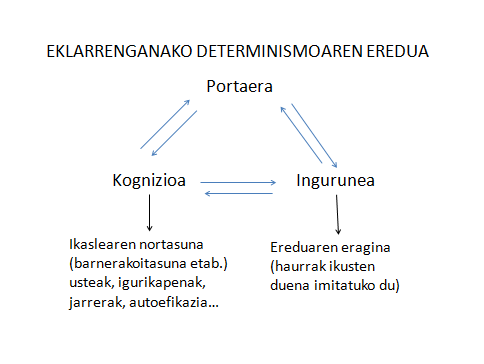 *Kognizioa: haur txikiek dituzten espektatibak kontutan hartzen ditu. Ingurumenaren behaketa ere hemen sartu zituen. Guzti hauek konduktistek ez dituzte aztertzen.*Ingurunea: *Portaera:Behaketa bidezko ikaskuntza sozialerako baldintzak: Estatus altuko pertsonak miresten ditugu:*Arreta: gaitasuna izan behar du arreta jartzeko behatzen ari den hortaz ikasteko. Ereduari arreta jartzeko gai izan behar du. Arretarako gaitasuna, ereduak gurasoak, aitona-amonak, anai arrebak helduagoak, hau da, heziketa prozesuan parte hartu dutenak) esaten /egiten duenari arreta jartzeko gaitasuna. Miresmena, lotura emozionala, estusa, hau da, estatus altuko pertsonak eredutzat hartzen ditugu (futbolariak, klaseko ordezkaria, indartsu-fisikoki edo mentalki- dena…) . Besteei gertatzen zaien gauzak aztertuz (ikaskuntza bikarioa) ere ikasten da. Espektatibak sortuz jokaerei buruz, Bandurak ere honi garrantzia ematen dio. * Erretentzioa: oroimenarekin duen harreman. Sistema kognitiboan daukagun gaitasuna informazioa berreskuratzeko eta erabiltzeko. Irakasleek, hau kontutan izanik, ahal eta azalpen egoki, argi, deskriptiboak eta * Gaitasuna: behatutakoa erreproduzitzeko gaitasuna, hau da, fisikoki gaitasuna edukitzea. Arreta jartzen dugun horretan (gure ereduan) jokaerak ekoizteko gaitasuna edukitzea (argi dago ume batek nahiz eta eredu gisa Messi eduki, ez duela bera bezala futbolean jokatuko) . Nahiz eta arreta jartzeko eta erretenitzeko gaitasuna eduki, portaera ekoizteko gaitasuna izan behar da. Geroz eta entrenamendu gehiago erreproduzitzeko gaitasuna hobetzeko probabilitate gehiago.* Motibazioa: gerta daiteke aurreko hirurak betetzea baina , agian pertsona hori ez dago motibatua portaera hori aurrera eramateko. Gogo panpina esperimentua:  TE (batzuek) ez zuten behatutakoa erreproduzitzeko motibaziorik (agresioa kasu honetan), ezberdintasun indibidualen kontua da. Ume batzuk saria behar dute jokaera bat ekoizteko eta saria jasoz gero, portaera erreproduzituko dute (errefortzua, alegia). Banduraren ereduaren bitartez, esplikatzen da portaera mota bat edo portaera baten ikaskuntza nola eman daitekeen. bere ekarpena garrantzitsua da zentzu horretan, zeinetan laguntzen digun esplikatzen teoria honen arabera, beste portaera batzuen ikaskuntza. Neokonduktista dela esan daiteke, portaera esplikatzeko portaerazko aldagaiak (portaerarekin zerikusia duten aldagaiak) aipatzen dituelako baina haratago doa, kognitiboak diren elementuak ere aipatzen ditu (motibazioa adibidez), hauek ez dira portaera batzuk konduktistek erabiltzen dituztenak baina berak barneratzen ditu. Autoefikaziaren kontzeptuaz hitz egin zuen ere, sinesmen bat, espektatibak … guzti horiek kontutan izan zituen portaerak esplikatzeko. Kritikak: Konduktisten aldetik→ Garrantzi gehiegi prozesu kongnitiboei, izan ere, hauek ez bait diote garrantzirik ematen barne prozesuei. Konduktistek, Kutxa beltzean kokatzen diren prozesuak ez zirela garrantzitsuak heltzen zioten. Kognitibstek→  Gehiegi erdiratzen zela portaera behagarrietan nahiz eta barne prozesuak kontutan eduki.Garapenaren psikologian→Ez zuela gehiegi aztertu zein aldaketa sekuentzial ematen ziren gizabanakoaren bizitzan.Humanistek→ Ez zuela sozioemozionala diren prozesuetan ez zuela gehiegi sakondu. * Ikasgelan: Irakaslea: irakaslea eredu direla beraien ikasleekiko kontziente egin ziren. Ikasleek irakasletik Ikasten dituzte portaerak, baloreak, jarrerak, arazoen irtenbidea, komunikatzea. Lagunak: portaera egokiak irakasteko oso baliagarria izan daiteke detektatzea zein den klaseko liderra edo eredu ontzat dugun ikaslea erreferentzia bezela erabiltzeko. Prebentzioa lantzeko, enpatia… oso baliagarria izan dakiguke irakasle bezala. 	HEZKUNTZAREN PSIKOLOGIAREN OINARRI TEORIKO KOGNITIBOAK Informazioa prozesatzearen teoriaKonstruktibismoaTeoria kognitibo-konstruktibista- ikaskuntza genetiko-kognitboa (Piaget)- ikaskuntza esanguratsua eta berenganatzearen teoria (Ausubel)- ikaskuntza teoria sozio-kulturala (Vygotsky)- aurkikuntza bidezko ikaskuntza (Bruner) 1. INFORMAZIOA PROZESATZEAREN TEORIASartu→Prozesatu→Atera Informazio-prozesatzearen teoriak teoria kognitiboen artean kokatuko dira. Pertsonek informazioa prozesatzen dute, ordenagailuak egiten duen moduan: kanpoko informazioa hartu, sinboloen bidez kodetu, beste informazio batekin konbinatu, gorde eta mundura bidali, deskodetu ondoren.Ikastea teoriaren arabera hauxe izango litzateke, hau barne prozesu bezala ulertzen da, gizabanakoaren barnean gertatzen da. Ikastea informazio prozesatzea izango litzateke. Beraz, informazioa prozesatzea gizabanakoaren barnean gertatzen den zerbait bezala ulertuko dugu. Barne prozesua da ta barne aldaketa bat suposatzen duena, barne aldaketa hauek ere portaeran aldaketa bat eragiten dute, baina teoria hau barne prozesuetan zentratzen da.  Ikastea sortzen da  baldin eta informazioaren  tratamendu horretan  teknikak  eta estrategiak  erabiltzen baditugu. Informazioaren prozesamendua, teknika eta estrategien erabilpena barne prozesuetan, alegia.  Teoria honek, prozesu kognitiboak aztertzen ditu: arreta, oroimena… informazioa  gordetzea, kodetzea eta noski, berreskuratzea, biziraupenerako beharrezkoa dugun momentuan  informazio hori gogora ekartzea. Informazioa prozesatzearen teorien arabera, oroimena ezinbesteko prozesu kognitiboa da, eta entrena eta hobe daitekeen gaitasuna. Arretaren kasuan aipatu den bezala, hainbat estrategia erabiliz gero, oroimena (gaitasuna, errendimendua, bizkortasuna…) hobe daiteke.  Aipatu izan dugun bezala, irakasleak informazioa transmitituko du, baino ez informazioa bakarrik, informazio horren tratamendurako  estrategiak ere. Zer elementu geratzen dira kanpo orduan? Ba izaera kognitiboagoak diren beste elementu batzuk: ikaslearen motibazioa, interesa… teoria honek ez du hau aztertzen. Esanahien bilaketa, usteak, jarrerak, arrazonamendua. Zergatik? Teoria hau berez, ez da ikaskuntzaren teoria bat, berez, oroimenarekin zerikusia duten prozesuak aztertzen ditu baina bai, laguntzen du ikaskuntza ulertzen. Pressley: Informazioaren prozesamendu onaren eredua. Metakognizioaren eredua (kognizioaren kognizioa) gure prozesamendu kognitiboei buruz pentsatu ahal izatea. Pressleyren arabera irakaskuntza-ikaskuntzaren gakoa : metakognizioa da. Baldin eta irakasleak ikasleari metakogniziorako gaitasuna  nola aurrera eramaten den irakasten baldin badio (estrategiak) ikasle hori gai izango da edozein gauza ikasteko. Irakasleak lan hori egingo du eta ikasleari dagokio estrategia horiek aztertzea, ebaluatzea, aukeratzea eta aztertzea, hau da, estrategiak ondo hautatzea eta kontziente izan zer egin zait erabilgarri eta zein ez. Eta eraginkorra izan arte ikasleak ikasi behar du prozesu hau. 2. KONSTRUKTIBISMOANorbanakoen kognizioa (alderdi kognitiboak, alderdi sozialak, baita afektuzkoak ere) ez da ingurunearen emaitza hutsa, ezta barne-garapenaren ondorio soil bat ere, baizik eta bi osagai horien arteko erlazioen emaitza gisa egunean-egunean moldatzen den eraikuntza propioa. Ikastea, beraz, ez da errealitatearen kopia bat, eraikuntza bat baizik. Pertsonak aurrez dituen eskemen bidez moldatzen du eraikuntza hori, ingurunearekiko izan dituen harremanetan aurrez eraiki zuenaren laguntzaz.Ondorioz, lanabes antzekoak diren errealitate konkretu eta kontzeptu baten errepresentazioak dira eskemak, eta norbanakoa haietaz baliatzen da errealitateko egoera berdintsuei aurre egiteko. Konstruktibismoaren erroak:- Kant konstruktibismoaren aintzindarietako bat, berak esaten du ikaskuntza ez dela erabat berezko baina ez erabat enpirikoa. Gizabanakoak errealitatea iraikitzen du errealitate enpirikoaz eta berezko eskema batzuk auzkagula.Eskemak: errealitatearen errepresentazio bezela ulertzen ditugu. Berdintsuak diren egoeretan baliatzen gara eskema hauetaz egoerei aurre egiteko. - Gelstalt psikologia:  alemanian sortzen den mugimendua XX.mendean. Ilusio optikoak azaltzen ditu, eta gauzak osotasunean pertzibitzen degula, ez zatika alegia. Hautemateaz aparte, pentsamendua aztertu zuten ere. Bearien ikaskuntza insight bat da eta berain eustez ikasten dugu zerbait ulertzen dugunean, bereganatzen dugunean. insght->  Egoera batean dauden elementu guztiak modu oso batean ulertzen ditugunean baina ez bisualki baizik eta pentsamenduarekin eta modu honetan dena harremanetan dagoela ulertu dezakegu. Elementu horiek elementuak berrantolatu egiten ditugu eta berrantolaketa horrek ikaskuntza sotzen du. - Piaget:  garapen kognitboa, subjektu eta obketuaren arteko elkarrekintzan. Biologoa zen ez psikologoa,Konstruktibismoaren ekarpenak:• Korronte kognitiboa da, garrantzi handia ematen dio ezagutzaren egitura eta antolaketari eta ikaskuntzan aplikazio asko ditu (adibidez, hezkuntza-erreformak). • Gizabanakoaren kognizioa ez da ingurunearen emaitza hutsa, ezta garapenaren ondorio soila, bi osagai horien arteko elkarrekintzaren ondorio baizik.• Ikastea: zuzenean behatu ezin daitekeen barne-prozesua. Eraikuntza bat da, horretarako gizabanakoak aurretik eraikitako eskemetaz baliatzen delarik. • Irakastea: eraikitze-prozesua gidatzea giza-harremanak bultzatzeaKurriKuluma: Ezagutza nola eraiki nola antolatu, nola irakatsi kurrikulumetan antolatzen da. Hauek, adituek antolatzen dute eta zer ikasi eta nola esaten dute. Kultura bati dagozkion elementu guztiak ere kurrikulumetan antolatzen dira ere. Ikasle bat kultura horretako izateagatik hau dena ikasten zaio eta modu honetan, nolabait gizarteratzen zaio haurrei.Oinarrizko diseinu kurrikularra: ikaskuntzaren irizpide konstruktibistetan oinarritzen da: 1. ikaslearen garapen maila: kurrikulumak diseinatzerakoan gizabanakoa segun zein mailatan dagoen antolatuko da ikaskuntza prozesua.1. ikaskuntza esanguratsuen eraikuntza: ikasleak ikasi behar den hori esanguratsua dela, garrantzitsua. Erabilgarria zaiola bere bizitza. Ez du edozein gauza ikasiko du, erabilgarria duen hori,2. eraikuntza autonomoa: irakasleak gidatzen badu ere ikasleak era autonomoan ikasi behar du eta ber bakarrik ikasi behar duela ulertu behar fu. Bere kaxa egin behar duela alegia, irakasleak bidea irekiko dio soilik.4. Ikasleak bere eskemak aldatu: ikaskuntza emango da zituen eskema kognitiboak konplexuagoak egiten direnean, hau da, aberatsagoak. Eskema horiek mundura egokitzea ahalbidetuko dio. 5. ezagutza berriaren eta aurrezagutzaren artean erlazioak eratu: ezagutza berriak lortzeko modua da aurrezagutzak erabiltzea da. Dauzkan ezagutza zaharrak edo aurrezagutza eta ezagutza berriak lotu egin behar ditu modu esanguratsu batean. Ikasleak zerbait ikasi duela esango dugu aurreezgutza eta ezagutza berrien artean zubi bat eraikitzen denean.IRAKASKUNTZAREN ETA ESKOLA-IKASKUNTZAREN IKUSPUNTU KONSTRUKTIBISTA1. Eskola-hezkuntzaren izaera eta funtzioakEskola tresna boteretsua da:-kide gazteenen gizarteratzeko:	-kontrol ideologikoa: gobernuak kontrol ideologikoa lortzen du-norbere nortasuna eraikitzeko: 2. ezagutzaren eraikuntza eskola-testuinguruanEzagutzaren eraikuntza prozesuetan ikaslea edukiak ikasten saiatzen da horretarako bere buru-jarduera eraikitzaileaz eta irakaslearen laguntzaz baliatuz.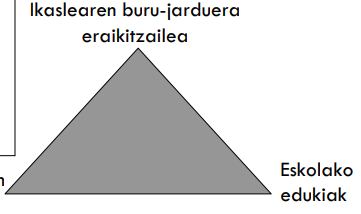  Irakaslearen paperaIkaslea: saiatzen da kurrikulumeko (eskolako edukiak) ulertzen, ikasten, bereganatzen alde batetik irakaslearen laguntzaz eta bere jarduera kognitibo propioz baliatzen da ikaslea. Konstruktibismo motak1. Bakarrik ikasten da eta ikaskuntza bakarkako jarduera da. Ia-ia bakarkako gauza dela ere esan liteke, Piagetek, Ausubelek eta psikologia kognitiboak eskaintzen duten ikuspegia ingurukoekin harremanik gabe ikasten duen norbanakoaren ideian oinarritzen baita. Ikasleak, nagusiki, bakardadean ikasten du. 2. Bakarrik baina hobeto ikasten da lagunekin eta lagunduta. Piageten eta Vigotskyren arteko erdibidean diren konstruktibistek defendatu izan dute ikuspegi hau. Ezagutza-maila ezberdina duten ikasleen arteko informazio-trukeak ezagutza-gatazkak eta aldakuntzak eragiten ditu. Hau da, norbanakoaren aldakuntza- eta ikaskuntza-mekanismoetan elkarrekintzak dituen ondorioak aztertzen ditu ikuspegi honek.3. Ezin ikas daiteke lagunik gabe (lagunekin baino ezin da ikasi). Hori litzateke Vigotskyren jarrera erradikala. Ezagutza ez da jarduera indibidualaren emaitza, baizik eta giza harremanen ondorioa. Ikaslea jarduera indibidual bat egiten ari bada ere, truke soziala azpimarratzen da. TEORIA KOGNITIBO - KONSTRUKTIBISTAK- Ikaskuntzaren ikuspegi genetiko kognitiboa: (Piaget, 1896-1980)Ezagutza ahalbidetzen dutenak, ideia eta kategoriak, eskemak eta aurrezagutzak. Gizabanakoa, piageten teoriaren arabera, lehengo garapena ematen dela eta gero ikaskuntza adierazi zuen. Piageti ezagutzaren jatorria interesatzen zaio. Jaioberriek ez dute garapenik baina bai tresna berezi batzuk, genetikoak diren tresnak (innatoak direnak): Erreflexuak. Eta hauek, ez ditugu ikasten emanak datozkigu .Hala ere, esate digu gizabanakoa elkarrekintzan dagoela objektuekin, eskema hauek erabiltzen ditu objektuak heltzeko, erabiltzeko  (prentsio erreflexua). Orduan, adimena izango da –Piageten teorian- egokitzapen modu bat inguru horretara adaptatzeko. Herentziaz jasotzen ditugun erreflexuak emango digute egokitzapenerako gaitasuna. Herentzia hauek ere, emango digute  erreflexuen sekuentziazio bat, Piagetek esaten du lehengo daukagula sensomotorea, eta gero bestea eta bestea.. Ezagutza, errealitatean jardutea dela esaten zuen eta ez fisikoki bakarrik baita mentalki ere bai. Gizabanakoak,  errealitatean  jarduten du fisikoki objektuak manipulatuz eta abar baino baita ere mentalki eta aktuatzen du modu aktibo batean (konstruktibista guztiek konpartitzen ideia da hau). Piagetek zioen ere, eraldatzailea: guk ingurunean aktuatzen dugunean, ingurune hori aldatu egiten dugulako. Ekintzaren antolakuntzaren oinarrizko unitatea eskema da. - Garapen kognitiboa:  gure pentsatzeko gaitasun horretan, aldaketa kualitatiboak ematea izango da garapen kognitiboa edo, hobeto esanda, ingurunearekin elkarrekintzan haritzeko gaitasunean kualitatiboki konplexuagoak egitea pentsamendu horiek, gure eskemak garatzen dijoaz errealitatearen elkarrekintzan. Beraz, garapen kognitiboak geroz eta eskema konplexuagoak sortzea izango da, horrela, modu berriak dauzkagu ingurunean jarduteko eta honek era berean, errealitatearen beste alderdi konplexuagoak ere ezagutzeko.Beraz, zer da beharrezkoa garapen kognitiboa emateko? Lehenik eta behin, heldutasun organiko bat (burmuina garatua edukitzea. Geroz, Piageten ustetan, esperimentazioa izango da elementu garrantzitsu bat, elkarrekintzarako aukera izatea inguruneko objektuekin. Baina bi hauek ez dira nahikoak, beste hirugarren elementu bat: pertsonekin elkarrekintza izatea baina ez dio Vygotskyren jarraitzaile sutsuek bezain besteko garrantzia ematen, soilik aipatzen du elkarrekintza ingurunearekin eta pertsonekin beharrekoa dela. (ateraren adibidea)Oreka mentala→ideia esperimental berria→ desoreka (galdera, nahasmena..) → adaptazioa eta asimilazioa gero, akomodazioa (ensaio-error, ereduren bat behatuz…) → oreka. • Teoriaren ondorioak irakaskuntza-ikaskuntza prozesuan: lau baieztapen hauek ebidentziatzat artuko ditugu (centro internacional de epistemologia genetica). 1. Eragiketen ikaskuntza posible da: Hau Piagetek esaten zuen, eragiketak ikasi daitezkeela, adibidez kantitatearen kontserbazioa. Eragiketen ikaskuntza, hain zuzen,  manipulazio saioen bitartez, objektuak manipulatuz, behaketaren bidez…, eta ikusi da, eragiketa hauek bitartez operazio batzuk bereganatzeko gai garela baina beste batzuk ez, estadioen arabera izango da (garapen organikoaren baitan dago). Ezagutza ez da soilik herentziazkoa, esperientziaren bitartez ere ikasten da.2. Eragiketen ikaskuntza gizabanakoak burutzen duen jarduera motaren araberako da: batzuetan esperientzia fisikoaren bitartez ikasten dela esan dugu, baina hau ez da nahikoa, aldaketa logiko-mentalak behar dira, hau da, eskemen aldaketa, ikaskuntza eman ahal izateko. Logika erlazioak ikasteko klik bat egon behar du (pisuen transitibitatea), abstrakzio mailean aurrera pausu hori eman behar da, ikaskuntza emateko. 3. Eragiketen ikaskuntza gizabanakoaren aurretiko garapen-mailaren araberako da: segun eta zer aurrezagutza maila daukan (aurrezagutza, eskemak, estrategiak, garapen maila, hezkuntza maila, monukikatzeko gaitasuna…)  baldintzatuko du bere gaitasuna ikasteko. Pre prost diseinua: PRE                                                                               POSTA++                                                                                A+++++B+                                                                                   B++Frogatu zuten nahiz eta hezkuntza sistema berbera erabili, ikaskuntza maila desberdina izaten jarraitzen duela .4. Gatazken garrantzia ikaskuntza prozesuan: oreka, desoreka… (lehengo eguneko eskema, atearena). Baina beste pertsonatik ere gerta daiteke desoreka. Gatazka maila indibidualean, gatazka kognitiboa gerta daiteke ere. Berak dio gatazka kognitiboa onuragarria dela ikaskuntzarako, izan ere, gizabnakoari behartzen dio eskema berriak osatzera. Marratxoen ariketa. • EkarpenakBere ekarpen garrantzitsuenak: adin ezberdinetako aurrek gaitasun desberdinak dauzkatela berain garapena dela eta kurrikulumetan kontutan edukitzen da. Estadioen arabera, kurrikulumen antolaketa hori lortu izana, oso ekarpen garrantzitsua da. Kognizioaren garrantzia azpimarratu zuen konduktismo garian , hain zuzen ere. Kognizioaren ikaskuntzan duen garrantziaz hitz egin zuen. Gizabanakoak bakarrik ere ikasi dezakeela, inongo kanpoko estimulaziorik gabe. • KritikakMetodo zientifikoa ez zuen erabili, bere hi seme-alabak aztertuz bere liburuak eta ekarpenak egin zituen. Bere ekarpenak askotan ezin izan ziren orokortu, balio ekologikoa dela eta, artifizialtasun puntu bat zeuzkalako bere esperimentutan. Askotan, ez dakigula adimenari buruz hari den edota, haurrek lengoaiaren garapenari buruz hari den.Ez zion elkarrekintza sozialari, testuinguru sozialari.. inongo garrantzirik eman, gaur egun demostratu da zein garrantzitsua den hau. - Ikaskuntza esanguratsua eta harrerazko ikaskuntza (Ausubel 1918-2008)*Bere jarraitzaileak eta lankideak Novak. Gowin eta Hanesian dira ikaskuntza esanguratsuaren hezkuntza-aplikazioen bultzatzaileak.  Beraientzat ikastea ulertzea da. Berak, eskemei egingo die erreferentzia. Berak uste du ikaskuntza ematen dela dagoeneko gizabanakoak dituen ezagutzen menpe. → asimilazioaren teoria: ikaskuntza emango dela baldin eta ezagutza berria dakigunarekin erlazionatzen badugu, Ausubelek gomandatzen du ikaskuntza eduki orokorrenetik partikularrera eman behar dela, gai izateko informazio berria asimilatzeko. Beraz, ikaskuntza DEDUKTIBO bat defendatzen du. *Kognizio sistemaren egitura hierarkiko defendatzen du. Ausubelek esango digu gizabanakoaren pentsamenduak, aurrezagutzak, eskemak hierarkiko antolatuak daudela, goi mailan kontzeptu abstraktuenak daudelarik eta gero pixkanaka beheraka, zehatzenak aurkitzen dira.*ikaskuntza esanguratsua: “informazio edo ezagutza berri bat, ikaslearen egitura kognitiboarekin. Modu ez zorizkoan erlazionatzen denean gertatzen den prozesua da”.Ikasterako orduan, kontutan hartu beharreko bi dimentsio daudela: ikaslea eta irakaslea. Segun zein dimentsio hartzen dugun, ikaskuntza mota desberdinak izango ditugu:Irakaslearen arabera:- Harrerazkoa/ errezepziozkoa: Edukia mastikatuta erakutsiko dio ikasleari, ikasleak inongo lanketarik egin gabe informazioa horrela jasoko du, bere azken forman, ikasleak egin beahr duena da azaltzen zaion hori, bereganatu. Nahiz eta dirudien ikaslea modu pasiboan jarduten duela, ez da guztiz horrela, ikasleak beti egin behar du edukiak aurrezagutzekin lotu eta asimilatu.  modu bukatu batean ikaslea aktiboa da, izan ere, erlazionatu behar du azaltzen zaion beri hori bere aurretzaguzekin. Eta informazio berria eta aurrekoa erlazionatzen duenean izango da gai ikasi duena berreskuratzeko eta erabiltzeko. Historiako gertakizunak adibidez.  Deduktiboa. - Aurkikuntza bidezkoa: Ikasleak aurkitu behar du ikasi behar duen hori.  eduki nagusia ez zaio azken forman ematen iaskelari, ikasleak modu independiente batean ikasteko aurkezten zaio ikasi beharreko hori eta gero, asimilatuko du informazio berri hori. Zientzietako esperimentuetan. Ikasleak aurkitu behar du gertatutako horren esplikazioa.  Induktiboa.Ezagutzen arteko erlazioaren araberakoa:- Errepikapenezkoa/ oroimenezkoa /mekanikoa: zorizko harremanak eraikitzen ditu ezagutza zaharen eta berrien artean. Guztiz arbitarioa da. Guretzeko zentzurik gabekoa (txoria-bird).- Esagunratsua: esanahi bat bilatzen diogunean kontzeptuari. → IKERKETA:  Edukien ikaskuntza DBH-n (Vera eta Esteve. 2001)DBHko hainbat ikastetxe publikotan erabilitako azterketak hartu eta hainbat galdera aukeratu zituzten. Galdera horiekin bi azterketa (zientzietan oinarritutakoa eta letretan oinarritutakoa) sortu zituzten, zaintzuk unibertsitateko ikasleei pasa zieten.BLOOM Taxonomia1- Oroimenezkoak   %33                                                           4- Analisia %9                                             2- Ulermena %25                                                                        5- Sintesia %23- Aplikazioa %25                                                                       6. Ebaluazioa – Sormena %2Azterketa hauetan hainbat elementu ebaluatu ziren:- Behe mailako prozesuak: oroimena, ulermena, aplikazioa.- Goi mailako prozesuak: analisia, sintesia, sormena.EMAITZAK:ONDORIOAK:• Ikaskuntza esanguratsua ez gertatzeko arrazoiak: Ondoriozta dezakegu ikaskuntza esanguratsurik ez zela eman, izan ere, esanguratsuki  ikasten dugunean gehiago irauten du gure oroimenean benetan ulertu dugulako ikasitakoa. Beste hipotesi bat izan daiteke, nahiz eta esanguratsuki ikasi genuen bere garaiean, beste hitz batzuekin galdetuz gero, agian erantzun genezakela. Gure oroimenean, arrastoak gelditzen dira sistema kognitiboan baino, beste hitzekin dagoenez ba ez da ain erraza berreskuratzea. 1.- Garrantzirik gabekoa iruditzen zaigun eduki mordoa menperatzeko gaitasunik ez dugu: DBHn gaitegi pila bat ematen da eta ebidentzia hauek erabiltzen dituzte hezkuntza sistemaren hutsune hauek kritikatzeko, izan ere, garrantzirik gabeko eduki asko ematen dira. Eta zergatik diote garratzi gabekoa dela? Eduki asko ez direlako praktikan ikusiko, hau da, ez dira erabilgarriak bizitza “errealean”. Beraz, edukia garrantzitsua izango da baldin eta eguneroko bizitzan arazoei aurregiteko baliagarria suertatzen zaiguenean. 2.- Edukiak areagotzeak ez du ikaskuntza gaitasuna areagotzen.3.- Ahanzte tasa dela eta, ezinezkoa zaigu aurretik ikasitako eduki ugari gure eguneroko bizitzan erabiltzea• Irakaskuntza edukien inguruko hausnarketa:1.- Erabilgarritasuna: Eduki baten ikaskuntza esanguratsua izango da ikasleak bere eskema kontzeptual propioak eraikitzeko gai izan bada. 2.- Hautatzea: Ikaskuntza edukien eta tekniken garrantzia.3.- Esanahia: ebaluazioa erabakikorra da ikaskuntzarako → Ebaluazio motak: segun nola ebaluatzen ditugu ikasleak, hala ikasiko dute. Erabat baldintzatzen dituzte. Seguraski tresnarik boteretsuena izango da. Nahi duguna baldin bada datuan eta informazioa besterik gabe biltzea ulermena eskatu gabe , ba horrela ikasiko dute. Eta noski, oroimena lantzen badute baina sintesi gaitasunak ez, gero, unibertsitatean ez dira gai izango sintesia, analisia eta sormena erabiltzeko. Ausubelek zion, behe mailako prozesuak landu behar dira, goi mailara pasatzeko, izan ere, ez bagara gai behe mailako prozesuak erabiltzeko,  ez gara gai izango goi mailakoak erabiltzeko.IKASKUNTZA ESANGURATSUA:Ezaugarriak:Ezagutza berria modu esanguratsuan eta ez-zorizkoan erlazionatzen da ikaslearen ezagutza-egituren alderdi garrantzitsuren batekin. 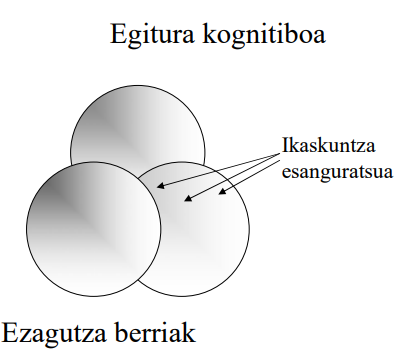 Baldintzak:1. Material berria esanguratsua izan behar da.- ikuspuntu logiko batetik: gure egitura kognitiboa modu deduktibo batean antolatua baldin badago, edukiak ere modu deduktiboan azaldu behar ditugu (orokorrenetik partikularrera). Asimilazioa errazteko eta beraz, ikaskuntza esanguratsua emateko. Ausubelek esaten zuen modu logikoan ikasteko, materiala modu sekuentziatu, ordenatu, antolatu…  batean azaldu behar dela. -ikuspuntu psikologiko batetik: Ikuspuntu psikologikoaz hitz egiten dugunean, kontutan hartzen dugu zer dakien dagoeneko ikasleak, hau da, bere aurrezagutzak zein diren, bere eskemak zein diren, izan ere, honetan oinarrituko dira bere ezagutza berriak, zerbait berria ikasi behar dugunean,  dagoeneko dakiguna erabiltzen dugu (patxuli vs tan txuli adibidea). Erabiltzen dugu dakiguna gure munduak planteatzen dizkigun eduki berriak ulertzeko. Beraz, esaguratasun psikologikoa, irakasleak ziurtatu behar du ikasleak ezagutza pertinenteak (egokiak)  dituela ezagutza berriak  berenganatu ahal izateko. Eta, zeintzuk dira aurrezagutza hauek ? izan daitezke ezagutza mailakoak baina izan daitezke estrategiak, prozesu kognitiboak, honek ere baldintzatzen du ikaskuntza esanguratsua izatea, izan ere, aurrezagutza hauek ez badauzka ez da gai izango berria den zerbait ulertzen eta zoriz ikasiko du.→ Liburuko definizioa: ikasleak ezagutza pertinenteak edo egokiak eduki behar ditu ikasi behar duen informazio berriarekin modu esanguratsuan erlazionatu bat izateko, nolabait aukera egon behar du, lotura hau egin ahal izateko.2. Ikaslearen jarrera aktiboa izan behar da: ikaslea esanguratsuki ikasteko motibatua egon behar du. Eduki behar du nolabait, aurredisposizio bat esanguratsuki ikasteko, hau da,  gauzak ulertzeko, gauzak benetan esanahi bat dutela ikusi ahal izateko. Honek dakar, ikasleak kontzienteki erabakiko duela benetan ikasi nahi duela (Ausubelen terminoetan, ulertu nahi duela) eta beraz, ez du zorizko erlazio bat egingo  ezagutza zaharrak eta berrien artean. Eta nahiz eta materia berria esanguratsua izan, ikaslearen jarrera ez bada aktiboa edukiak oroimenaren bitartez ikasiko dutela esan daiteke, era memoristiko batean. Jarrera aktiboa=jarrera motibatua.Abantailak: 1. Oroimen tasa handiagoa delako, esanguratsuki ikasten badugu, gutxiago ahazten ditugu edukiak. Batez ere, errepikapenezko ikaskuntzarekin konparatzen dugunean.2. Transferentzia: Antzeko egoeretan ikasteko gaitasuna areagotzen da, hau da, ikasleak, esaguratsuki ikasi badu, ikasi duena errazago egingo zaio aplikatzea testuinguru desberdin batean du, asoziatiboa den pentsamendu hori erabiliko du. “ikasi dudana gai naiz testuinguru berri batera orokortzeko”. Honek, ikaskuntza esanguratsu gehiago egitera aramaten gaitu. 3. Ikaskuntza esanguratsuak harremana du ikaslearen egitura kognitiboarekin: Eskema aberatsagoak, konplexuagoak eta modu batean inklusiboagoak ere.Azkenik, egitura kognitiboaren potentzialitatea areagotu egingo da, izan ere, tresna berriagoak, estrategiak eta eskema aberatsagoak dauzkalako. ASIMILAZIOAREN TEORIA• Zertan datza? – Bereganatze prozesua azaltzen du: Asimilazioa edo bereganatzea gizabanakoak bere eskematan informazio berria barneratzea izango litzateke (aurrezagutzak). Eduki berriak ulertu eta interpretatzeko eskema horiek erabiltzen ditu.  Berenganatze prozesua azaltzen du. Asimilazioa beraz, ikaskuntza esanguratsuarekin dago inplikatuta. Ikaskuntza esanguratsuan erlazio sustantiboak ematen dira aurrezagutza eta ezagutza berrien artean, orduan, asimilazioa prozesu gisa, egongo da lotuta ikaskuntza esaguratsuarekin.– Ezagutzak asimilatu eta bereganatzen ditugu informazio berria ikaslearen egitura kognitiboan dagoeneko existitzen diren kontzeptuekin edo proposizioekin modu esanguratsuan lotzen (erlazionatzen, ulertzen, asimilatzen) dugunean. • Zer da inklusore bat? – Ikaslearen egitura kognitiboan dagoeneko existitzen diren kontzeptuak edo proposizioak– Ez da itsaskorra den “gogamen zati” bat, non informazioa itsasten den. Ez da zelo zati bat non informazioa itsasten dugun baizik eta hobeto irudikatzeko aingura bat, engantxe moduan jokatzen duena. Elkarrekintzan aldatu egiten da inklusorea. Loturak egiten dira, ez itsatsi bestela, oroimenarekin egindako ikaskuntza izango litzateke. – Egitura kognitiboa, modu hierarkikoan gero eta antolatuagoa egon, orduan eta modu eraginkorragoan gertatuko da ikaskuntza esanguratsua.inklusorea: eskema bat da baino ez edozein, informazio berria aingura bat izango balitz bezala berenganatzeko gaitasuna badauka. Ez da itsaskorra den informazioa baizik eta hobeto igurikatzeko erabiltzen dena. Eskema errealeta /pertinentea dela esan dezakegu beraz, oso garrantzitsua da aingura hau piztuta edukitzea informazio berriak (edukiak) aurrezagutzetara lotu daitezen. Aussubelek dio hierarkikoki dagoela antolatua informazioa, orokorrena maila gorenean dago eta beherago espezifikoagoak diren edukiak. Zer da inklusio obliteratiboa? Prozesu bat da, zeinaren bitartez kontzeptu inklusoreen eta ezagutza berrien arteko erlazioa eta asimilazioa geratzen den. –Nola gertatzen da prozesu hau?  Inklusoreak aingura batek bezala material berria harrapatzen du, eta aldatu egiten da material berriaren sarreraren ondorioz. Asimilazioa gertatzen denean inklusorea transformatu/eraldatu egiten da, hau da, eduki edo material berria berenganatzen duenean, inklusorea ez da zegoen bezala geratzen eraldatu egiten da.Asimilazioa elkarrekintza prozesu bat da, interaktiboa.  3 ikaskuntza esanguratsu definituen Ausubelek: Aurretiko ezagutza eta ezagutza berriaren arteko erlazio hierarkikoaren arabera, modu ezberdinak daude ikaskuntza esanguratsua gertatzeko. 1. Menpeko ikaskuntza: (Asubelek honi lehentasuna eman zion)  inklusoreak ikasi beharreko kontzeptuak baino maila hierarkiko altuagoa du.Demagun ikasleak hegazti kontzeptua menperatzen duela, hau da, hegaztia aurrezagutza bezela har dezakegu. Inkluso hegazti terminoaren barnean hegazti motak etab bereizten dituela. Baina informazio berri bat iristen zaio: Kanarioa. Orduan informazio berriak nolabait, erlazionatzeko hegaztia inklusorearekin gertatzen den prozesua da ezberdintze progresiboa. Ikaskuntza esanguratsu  menpekoa deitzen zaio hierarkiko hegazti kontzeptua maila gorenago batean dagoelako. Kanarioa beherago dagoen edukia denez, hegazti inklusorearen menpe dago.	* Inklusorea= hegazti kontzeptua; kanarioa= informazio berria* “Ezberdintze progresiboa”: hegazti inklusorea aberastu egiten da. Ikaslearen egitura kognitiboa berrantolatu egiten da informazio berriaren asimilazioaren ondorioz. Hobekuntza bat suposatzen du. Inklusore bat gero eta zabalagoa izan, aukera gehiago daukagu ikaskuntza esanguratsuagoa emateko. Existitzen den inklusore hori zabalagoa egiten da inklusiboagoa ere; konzeptu berriak berenanatzeko potentzialitatea dauka eta honek, era berean, ikaskuntza esaguratsua bultzatuko du .2. Ordengaineko ikaskuntza: inklusoreak ikasi beharreko kontzeptuak baino maila hierarkiko baxuagoa du. Informazio berria, maila hierarkikoan gorago dago. Ikasleak perikitoak, loroak, kanarioak ezagutzen ditu eta momentu batean norbaitek azaltzen dio guzti hauek hegazti terminoaren barnean sartzen direla eta hegazti termino berri bezala berenganatzen du. Gainera, hegazti kontzeptua abstraktuagoa da kanario baino. 	* Inklusorea=kanarioa; hegaztiak=informazio berria.* “Adiskide integratzailea”: Kasu honetan kanario terminoa informazio berrian integratzen da. Ezagutzen hierarkia berregituratu egiten da. Inlusoreak aberasten ditugu modu hontan. 3.  Ikaskuntza konbinatua: inklusoreak eta ikasi beharreko kontzeptuak maila hierarkiko berdina dute.Inklusorea perikitoa denean eta informazio berria kanarioa denean gertatzen da. Edota inlusorea hegaztia denean eta informazio berria ugaztuna. Hierarkikoki maila parekoan kokatzen dira.	*Inklusorea= perikitoa; kanarioa= informazio berria. 	* Inklusorea= hegazti kontzeptua; ugaztuna = informazio berria.Hegazti eta ugaztun kontzeptuak ornodun barnean daudela ikasten dugunean: adiskide integratzailea.Artearen bideoa→ inklusorea artea. Imagen berria: informazio berria. Beraien aurrezagutzak lotu nahi ditu irakasleak imagen berri horrekin. HEZKUNTZA- ERABILERAK: AURRETIKO ANTOLATZAILEA:Sarrera gisa erabiltzen diren edukiak, irakatsi nahi den edukia baino orokortasun maila handiagoa dutenak.Inklusioaren eta ikasi beharreko eduki berriaren artean loturak ezartzea da funtzioa. Ezaguna den terminologia erabiltzen da.Ikaskuntza material bat egokia da aurretiko antolatzaile gisa, egokia den inklusorea aktibatu edo sortzen duenean.Funtzioa: Inklusoreak piztea/aktibatzea, batzuetan sortu ere egin behar dira. Nahiz eta autore batzuk esan beti inklusoreak daudela. Beraz, batzuetan aurretiko existitzen diren inklusoreak piztu beharko ditugu eta beste batzuetan sortu.AUSSUBELen teoriaren oinarrizko ideia: ikasleak inklusoreak baditu edozein gauza ikasi dezake. 2 motatakoak izan daitezke: - Konparaziozkoa: Radar-aren adibidea. Radar baten funtzionamendua jakiteko oihartzunaren funtzionamendua jakitea eta konparatzea ondo datorkigu. Ikasleekin oihartzun fenomenoa nola ematen den errepasatu eta aurretiko antolatzailea erabiliz radar batekin konparatu - Azalpenezkoa: aurretiko antolatzaile azalpenezkoa: Inklusorea sortzeko da. Demagun irakasle batek EHko ibaiak erakutsi nahi dizkiela ikasleei aurretiko antolatzaile gisa erabiliko du ibaien ezaugarrietaz baliatuko da. MAPA KONTZEPTUALA:Tresna bat da; esanguratsuki erlazionaturiko kontzeptu multzo bat irudikatzea ahalbidetzen du. Oinarrizko unitatea proposizioa da: bi edo kontzeptu gehiago hitz baten bidez loturik, hitz horrek beraien arteko harremana azaltzen duelarik.Egitura hierarkikoa du. Goiko aldean kontzeptu orokorrenak kokatzen dira, beherantz, kontzeptu espezifikoenak kokatzen direlarik. Irakasleek asko erabiltzen dute ikasleei gai baten inguruan duten ezagutza irudikatzen irakasteko. Irakasleak modu horretan ikasleak ze ezagutza eta ulermen maila duen gaiari buruz jakin dezake. Ausubel-ek harrerazko ikaskuntza nabarmentzen du. Ikasleak jarrera aktiboa izan behar du: aurre ezagutzak eta ezagutza berriak lotu behar ditu.Mugak: bere eraikuntza arbitrarioa da. Zaila da prozedurazko, jarrerazko edo baloreekin erlazionaturiko edukiak irudikatzeko. 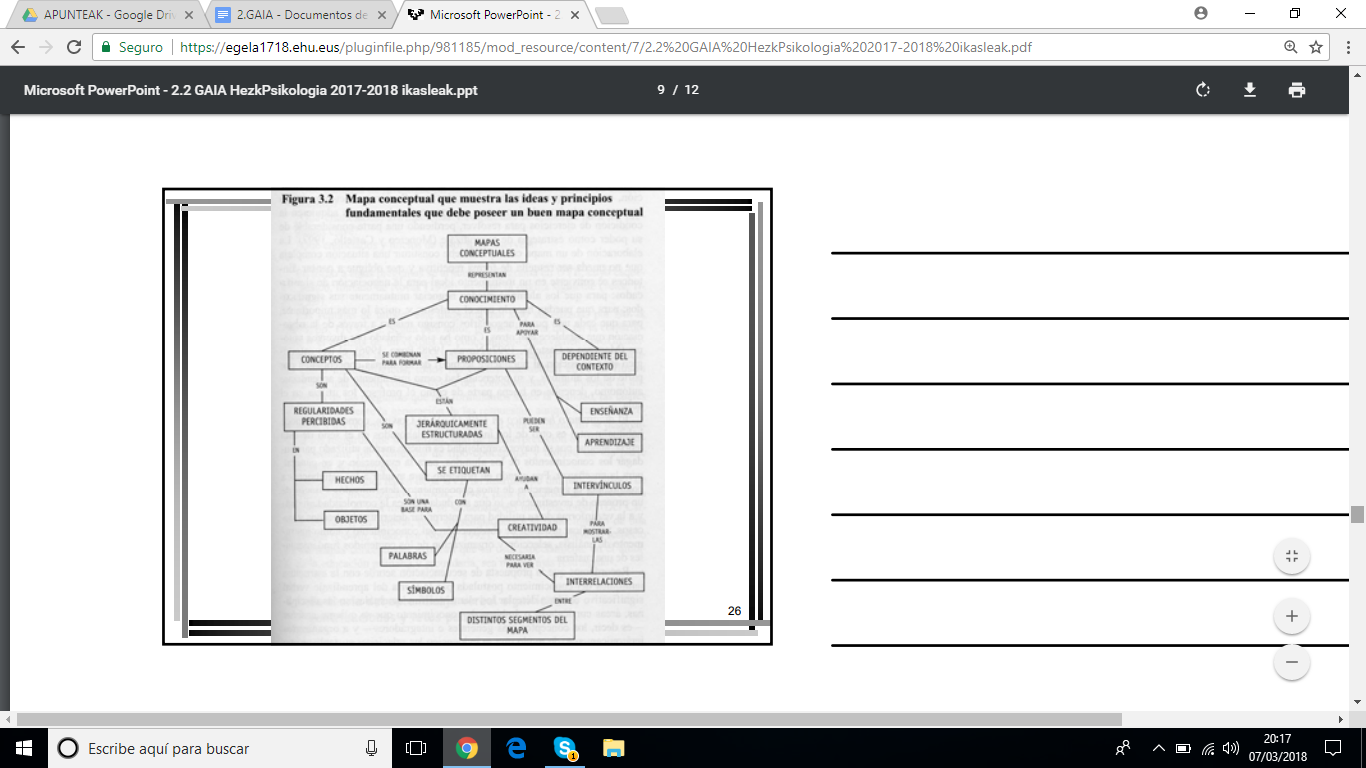 Ausubelen ustez ondo antolaturiko ahozko azalpena eraginkorra da eduki konplexu eta ugarien ikaskuntza irakatsi eta errazteko. Ahozko metodoen arriskua ez da ikaskuntza memoristikoa bultzatzen dutela, baziki eta ikasleek kontzeptuak ulertu dituztela ustea, soilik “ahozko etiketak” darabiltzatenean. Irakasleak galdeketa erabili behar du kontzeptuen ulermen sakonagoa bermatzeko. Ikaskuntza esanguratsuen eraikuntzarako ikasleen zereginak: Informazioa: Ikasleak informazioa eskuratu behar du.Berdintasunak: Erlazioak inplizituko ikasi behar ditu.Proposizio berriak: Proposizioak eta loturak sortu kontzeptuen artean.Galdera gakoak: Hausnarketa bultzatzeko.Azalpenezko edo harrerazko ikaskuntza esanguratsua izan dadin irakasleak ondorengo baldintzak bete behar ditu: Lehenik: Diseinatu behar du, ikasleen aurre ezagutzak ezagutzeko, aurretiko antolatzaileak erabiliko baditu zeintzuk jakiteko. Orokorretik espezifikora.Definizioak: Aurretiko antolatzaile azalpenezkoak erabiliko ditu, hierarkian goi-mailan daudenak.Erlazioak: Erlazioak modu esplizituan eta argian adieraziko ditu (adibidez; berdintasun/ezberdintasun erlazioak)Birformulazioa: Ikasleei ideien birformulazioa eskatuko die, galderak eginez edo parafraseatuz, adibidez.Adibideak emanBaldintza hauek betez gero, eta ikaslearen egitura kognitiboan egokiak diren kontzeptu inklusoreak baldin badaude, ezagutza berriak modu esanguratsuan ikasi ahalko ditu. Ekarpenak Konstruktibismoa bultzatu zuen, konduktismoa jada gaindituta geratzen da.Ikaskuntza azaltzeko gogamen-prozesuei erreferentzia egiten die, azalpen konplexuak ematen ditu.Ikasleari erabateko protagonismoa ematen dio: bere eskema edo aurre ezagutzei, hain zuzen ere.Ikaskuntza estrategietan erdiratu zen.Ikasleak irakaslea gidatzen du, zer dakien dagoeneko eta ikasketa berrietan zein oinarri izango zuen ezagutarazten diolako.Ikaslearen aurre ezagutzak abiapuntua dira. Banakoaren ikaskuntza prozesua eta irakaskuntza planifikatzearen garrantzia azpimarratu zuen: hor kontuan hartu beharrekoa da abiapuntua.KritikakEskolan baliagarria da (lineala), baina egunerokotasunean (desantolatua) ez.Haur txikiekin errezepzioa ez da eraginkorra, esperimentazioa beharrezkoa da.Elkarrekintza sozialari ez zion garrantzirik eman (hutsunea dago).Ikaslea eskola porrotaren arduraduna da eta irtenbide moduan helburuak gutxitzea proposatu zuen (ezberdintasunak mantenduz). Abiapuntua baxuagoa izanik, helburuak baxuagoak izango dira eta horrek, emaitzak kaxkarragoak izatea suposatzen du. Gaur egun, honi aurre egiteko ebidentzia zientifikoak ditugu. Aurkikuntza bidezko ikaskuntza J. S. Bruner (1915-2016) 1960.urtean Harvard Unibertsitatean ikaskuntza aztertzeko lehenengo laborategia sortu zuen (”Center for Cognitive Studies”). Kognitibismoarekin erabat erlazionatuta dagoen autorea da. Bere bizitzaren azkenengo urteetan, Ingalaterran Oxford Unibertsitatean aritu izan da. Bere ustez, irakaskuntzaren helburu nagusia, ikasleen ulermena lortzea da, ikasleek bere kabuz eta independenteki lortu behar dutena.Oinarrizko printzipioak: Motibazioa: (Motibazio intrintsekoa landu zuen)Jaiotzetiko jakin-minerako instintua: Jakin-mina herentziak emana da, innatoa, berezkoa, modu automatikoan dugu, sena da eta portaerara bultzatzen gaitu.Konpetentziak garatzeko beharra: Haurrak gaitasunak azaldu behar ditu, bere trebetasunak errekonozituak izateko motibatuta dago. Arrakasta motibazioa edo beharra elikatzen du. Trebea izango ez balitz, ez luke motibaziorik izango. Gai edo konpetente sentitzen garen gaiekiko motibatuta sentitzen gara.Elkarrekikotasunerako motibazioa: gizakia izaeraz soziala da, baina 2 3 urte artean ez da sozializazio asko ematen. Hortik aurrera interesa pizten da umearengan, genetikoki baldintzatutakoa -beraz ez da ikasia-, umeak gainontzekoekin modu kooperatibo batean haritzeko beharra du, eta ez lehiakorra.   2.  Egituraren garrantzia: jakintzak duen egitura internoa ulertu dezan da irakaskuntzaren helburua. Hortaz, egitura bere kaxa bilatu behar du. Gestalt korronteak eragina izan zuen atal honetan. Ezaugarriak:Ikasitakoa errazago berreskuratzea: berreskuratzea azkeneko fasea litzateke. Logikoki, ideiak ordena batean ematean, erretentzioa hobea da.Ikasitakoa hobeto gordetzen da.Transferentzia ahalbidetzen du (testuinguru batean ikasitakoa beste testuinguru batean aplikatzeko malgutasuna).Aplikagarritasunerako baldintza garrantzitsua du:  ikasleak oinarrizko egitura ulertu beharra du.3. Errefortzua: atzera-elikatzeak ikaskuntza errazten du eta oso garrantzitsua da (feedback).4. Edukien antolaketa eta sekuentzia: Informazioa modu koherentean aurkeztu behar da, ikasleak une zehatz batean ezagutza irudikatzeko duen moduan. Brunerren estadioak 3 dira, eta ez dira Piagetenak bezain zurrunak, malguagoak dira. Brunerrek dioenez, ikasleak edozein gauza ikasteko gai dira, baldin eta irakatsi behar diogun hori berak mundua irudikatzeko duen modura egokitzen bada. Modu sinple batean egokituko da bere garapen fasearekin bat eginez, edozer ikasteko gai izango da ikaslea. Piagetekin konparatuta, Brunerren planteamenduan estadioekiko jarraitasun handiagoa dago.Hiru aldi ezberdintzen dira garapen-kognitboan: aldi hauek pentsamendu-sistema ezberdinen edo ezagutzaren errepresentazio moduaren araberakoak dira:Arituzkoa (enaktiboa= aktiboa + manipulatua): modu aktibo eta manipulatibo batean ikasten du, baita gauzak eginez ere.  Ezagutza ekintzen bidez errepresentatzen da.  Haurrak objektuak manipulatu egiten ditu zentzumenak estimulatuz. Dewey: “learning by doing”, Brunerren teoriaren aitzindaria.Ikonikoa: figuratiboa. Irudiak erabiltzen ditu. Gizabanako gai izango da mentalki irudiak errepresentatzeko, eta objektua aurrean egon gabe ere irudikatu ditzake. Ekintzak irudi batengatik ordezkatzen dira. Ez da adin tarte zehatz bat jartzen, imajinatzeko gaitasuna dutenean pasatuko dira estadio honetara. Umeak bere burua ekintzak egiten ere iruditako dezake.Sinbolikoa: lengoaia erabiltzeko gaitasuna garatzen da, baita logika ere. Bere bizipenak lengoaiaren bidez adierazteko gai izango da eta hitzek harreman arbitrarioa dute objektuekin. Maila sinbolikoa lortu duten pertsonek pentsamendu enaktiboa edo ikonikoa erabiltzen dute, batez ere zerbait berria ikasten dutenean. Ondorioz, zerbait berriari ekiten zaionean, etapa enaktibotik hasten da ikaslea, ikonikotik sinbolikoraino ailegatu arte; ekimen aktiboak erabiltzeak lagundu egingo dio prozesuari.BRUNER-EN TEORIA APLIKAZIOAK HEZKUNTZAN (Gilen testuan)Aurkikuntza bidezko ikaskuntza: ikaskuntza mota hau gidatua edo gidatu gabekoa izan daiteke. Ikasleak ikasteko gaitasuna duela badaki eta koherentzia hori batzuetan muturrera joan daiteke.Gidatua vs Librea: (gillen testuan)**********Arazo edo galdera →   Aurkikuntza (atzeraelikadura ) →  Gidatua  edo Librea →  Ezagutza berenganatzea →  Hasierara (arazo edo galdera).Curriculum kiribila (Curriculum en espiral): aldiro eduki berdinak landu ditzazkegu baina sakontasun maila areagotuz, geroz eta kontzeptu konplexuagoak barneratuz, alegia. Ikasleak gero eta zailagoak diren irudikapenak egitean datza, eta horrela modu zikliko batean materia berdinak lantzen ditugu sakontasun gehiagorekin. Kiribila linealarekin kontrajartzen da.Konstruktibismo sozialaren aplikazioa: Bruner-ek induktiboa den prozedura bat erabiltzen du eta  horri men eginez, informazioa zehatzenetik orokorrenera lantzea ikasleari dagokio. Ikasi behar dugun guztia aurkikuntza bidez ikastea ez da posible; egia da zenbait kontzeptu aurkikuntza bidez gauzatu daitezkeela, baina eduki guztiekin ez da berdin gertatzen. Aurretik aupatu bezala, Brunerren estadioen jarraitasuna Piagetena baina malguagoa da, eta horri esker linealtasuna alde batera utziz, Brunerren estadioak atzetik aurrera ere aplikagarriak izan daitezke.Konstruktibismo sozialaren aplikazioaren abantaila eta desabantailak:Abantailak:-Motibazioa handitzen da. Innatoa den jakin min hori pizten da, galdera kitzikagarriak eginez. Inplikazioa eta motibazioa areagotzen dira eta bizitza esploratzeko beharrezkoak diren mekanismoak martxan jartzen dira.- Ikasleei nola ikasi behar duten erakusten zaie. <<ikertzen>>, prozedurak erabiltzen erakusten zaie. Ikasleei materia akademiko berriak barneratzeko beharrezko herramientak ematen zaizkie, horrela beraien ikaskuntza prozesua errazteko eta hobetzeko.- Ikaskuntza ikasle bakoitzak behar duen denborara egokitzen da. Horrek pertsonalizatu egiten du prozesua eta ikasleria guztiarentzako egokitzailea da.- Nork bere buruari buruzko kontzeptua indartzen du. Aurreko puntuari esker, ikasle guztiak baliotsuak sentitzen dira eta horrek beraien konfiantzan eragin eta motibatu egiten ditu.- Arazo konpontzea ez dela erraza ikasten du. Horrela, anbizioa eta gogoa indartzen dira gauza berriak ikasterako orduan.- Ikaslea da bere ikaskuntzaren arduraduna. Honi esker ikasle bakoitzak bere modura gestionatu dezake ikasketa prozesua eta honi eskainitako denbora, autosufizientzia bermatuz.Desabantailak:-Aurretik aupatu bezala, ikaskuntza guztia aurkikuntza bidez egitea ezinezkoa da.-Prestakuntza lan handia eskatzen du irakaslearen ikuspuntutik. Gaur egungo sistema orokorrean, ez dago guztiz prest prestakuntza honi aurre egiteko.Desabantailak, zehatz-mehatz, hauek dira (GILL)
	-Irakaskuntza mota hau zaila da talde handietan eta ikasle motelekin. -Ikasle eta irakasle batzuentzat kaotikoa izan daiteke eta herstura eragin dezake.-Material asko behar da. -Ikasleen erritmoak desberdinak badira: batzuek aurkikuntza guztiak egingo dituzte, eta beste batzuk, berriz, atzean geldituko dira. -Ez dirudi ikasleek ikasi behar duten informazio guztia ikasteko eraginkorra denik. 
Bukatzeko, gogoeta bat: aipatu diren onurak eta desabantailak erlatiboak dira. Komenigarria litzateke irakurleak bere iritzia eratzea aurretik aipatutako ideietan oinarrituz. Gainera, irakaskuntzan aplikagarria den metodo bat da eta metodo batek ezin du edozein baldintzatan eraginkorra suertatu, gauza asko hartu behar dira kontuan bere eraginkortasuna gorena izateko: ikasle taldea, adina, irakaslearen bertuteak...

Ze funtzio ditu jolasak haurraren garapenean?Sormena: innovacion, asmakizuna. Haurra jolasean ikustean ez da emaitzaz arduratzen, prozesuak berak du garrantzia/balioa. Fantasiekin ere lotu dezakegu, jolas librea, asmatzea blokeekin irudiak egitea, pinturarekin jolastea…Miaketa, esplorazioa: Jolasak ematen du aukera miatzeko, esploratzeko… batzuetan jolasa ez da amaitzen, ez du amaiera konkretu bat, iraun egiten du. Helburua ere aldatu daiteke jolasa martxan dagoen bitartean eta beraiek ondo onartzen dute. Motibazioa prozesuak berak indartzen du eta ez emaitza batera iristea.Sozializazioa: arauak adostea, barneratzea… gizarteratze modu bat da. Kulturarekin harremana du, baloreak, arauak, balioak etab. transmititzen dira jolasen bitartez. Ez da berdina jolas konpetitibo bat, kooperatiboa… Helduen mundura prestatzeko (gizarteak eskatzen duen horretara egokitzen laguntzea) modu bat umeentzat (ama-aita, dendariak…) GIZARTERATZEA. Balio kulturalak transmititu, solidaridadea, konpetitibitatea… funtzio garrantzitsua du.Garapen intelektuala/kognitiboa: pentsamendu abstraktuarekin harremana. Ingurunea ezagutzeko aukera ematen du, gatazka kognitiboa ere posible da sortzea.Esperimentua haurrekin, kutxa transparente bat eta barrura sartzeko tresna bat asmatu behar zuten, horretarako sokak makilak gantxoak etab. ematen zizkioten:Jokalari berezkoak: talde batean jarri material horiekinDemostrazio pedagogikoa: behaketarako aukera izan zuten, ikusi zuten nola eraiki zezaketen tresna bat margoa hartzekoKontrol taldea: ez zitzaien ezer esan, soilik jolas materiala eman eta zeregina azaldu.Libre utzi zitzaien haurrak lotu zituzten emaitza hobeagoekin, batetik, arazoen ebazpena egokiagoa (esplorazio, sormena… -en bitartez), pistak ematen bazitzaizkien asmatze-tasa altuagoa zen; bestetik,frustrazio maila txikiagoa, nahiz eta zailtasunak topatu prozesuan, zailtasun horiei aurre egiteko aukera gehiago zituzten.jolasak laguntzen digu errealitatera egokitzen, gure emozioak proiektatzen. Jolasa sinbolikoa denean errealitatea egokitzen dugu gure nahia eta beharretara. Jolasaren bitartez sozioemozionalki/afektiboki beharrak eta nahiak kanporatzeko aukera izaten du umeak.Proiekzioa/proiektatze funtzioa: haurrak proiekzio bat egiten du. Bizitzaren aukera idealizatu bat egitea ahalbidetzen du jolasak, ahalbidetzen dio “Imajinatzea” nola nahiko lukeen bere bizitza ideala izatea.Dibertsioa/gozamen iturria: jolastea gozamen iturri bat da. Zailtasunak ere dibertsio iturri bat suposatzen dute (scape room)Garapen psikomotorea: gorputzaren garapenarekin, kontrolarekin zerikusia, zentzumenen garapena bultzatzen du. Haurrak ikasten du bere gorputzaren erabilera egiten eta konfiantza hartzen bere gorputzaren erabileraz. Gatazka kognitiboa ere posible egiten du, baldin eta haurraren ezagutzak nahikoak ez direnean errealitateari aurre egiteko. Pentsamenduaren gaitasunak garatzen laguntzen digu jolasak.Pentsamendua, jolasa eta lengoaia elkarloturik.Garapen kulturala: abestiak, baloreak… hizkuntzak ematen du gauzak ulertzeko modu bat.Konstruktibismo sozialaren aplikazioa: bruner eta vygostkyIkaslea antolatu behar du ematen zaion informazioa. Gizabanakoa atzera eta aurrera ibili daiteke eta segun ze egoeratan errazagoa egingo zaio estadio batetik ibiltzea beste batzuetan baino.ABANTAILAK: jakin-mina, motibazioa, inplikazioa areagotzen dira. irakaslea trebea bada galdera kitzikagarriak planteatuko ditu. Ikertzen irakasten zaio. Autoestimua, norberari buruz duen autokontzeptua indartu egiten da.DESABANTAILAK: eduki guztiak aurkikuntza bidez egitea ezinezkoa dela. Prestakuntza lana ikaragarria eskatzen duela.Ikaskuntzaren teoria soziohistorikoa (Vigotsky, 1896-1934)1925: Instituto de Defectologia esperimental, infancia anormal-a ikertzeko. Haurtzaro anormalean erdiratu zuen bere lana hasieran. Bruner, ausubel eta Piagetekin konstruktibismoa partekatzen du. Brunerrekin batera konstruktibismo sozialaren bultzatzaile da.Oinarrizko ideiak:Ezagutzen eraikuntza prozesua ez da banakoa baizik eta elkarrekintzan burutzen dena, testuinguru sozial batean Gizabanakoak bere ezagutza eraikitzen du beti besteen bitartekaritzarekin. Testuinguruko kideak behar ditu ezagutza eraikitzeko. Ezagutzen eraikuntza prozesu soziala da izaeraz. Testuinguru soziala/elkarrekintza, testuinguru kulturala… azpimarratu ezagutzaren eraikuntzaren prozesuan.Formakuntza bikoitzaren legea: Goi mailako prozesuak besteengandik jasotzen dugun bitartekaritzari esker ikasten diraFormakuntza bikoitzaren legea: GAUVAIN. Goi mailako prozesu psikologikoak kanpoan sortzen dira, besteekin elkarrekintzan gaudenean sortzen dira, ondoren, gizabanakoak barneratzen duenean, orduan sortzen du ezagutza baina jatorria beti soziala da. Gizabanakoak gaitasuna du ebaluatzeko besteek esaten diotena (nahiz eta beti ez izan kontzientea), eta ebaluatzen du baita zein neurritan ulertzen du besteekin esaten/egiten dituen bizipen horiek, gizabanakoak badauka beste pertsonekin daudenean (elkarrekintzan) egiten duena da ebaluatu zein neurritan ulertzen duen gertatzen ari den hori (elkarrekintza sozial hori), ebaluatu egiten ditu bere ezagutza propioak zein diren eta zein neurritan laguntzen dioten egoera hori ulertzen.  Besteen pentsamenduei aurre egiten die, batez ere lengoaiaren bitartez (goi mailako prozesua dena).Garapen hurbileko zonaldea erreala eta potentzialaren artean kokatzen daGarapen zonaldeak: erreala, hurbila eta potentziala. Garapen hurbileko zonaldean gertatzen diren esperientziek eta elkarrekintzek, pentsamenduaren garapenean laguntzen dute, oso garrantzitsua baita elkarrekintzak gertatzea umearen pentsamenduaren garapenerako. Errendimendu maila bat lortzen ez duen ikasle batek horren arrazoia beti aurkitu dezakegu elkarrekintza faltan. Elkarrekintza sozialerako aukera izan bazuen, maizago, kalitate hobeagoa etab. bere garapen kognitiboa, pentsamenduaren garapena… hobeagoa.Garapen erreala barneratu dituen prozesuak lirateke, orduan gaitasun hori zonalde errealean dago. “ez zaigu asko interesatzen, Ausubeli bai baina Vygotskyri ez”.Potentziala, zer lortuko lukeen, norantz jo behar dugun “gidatu” egiten digu.Hurbilean, elkarrekintza sozialak bultzatu kalitatezkoak eta maiztasunezkoak eta horrek tira egingo dio garapen kognitiboari.adibidez: demagun bi ikasle dauzkagula A eta B ikasleak eta ikasle hauei adimena neurtzeko testa pasatzen diegula (indibiduala) *PRE neurketa:
A++
B+ 
testa indibiduala pasa ondoren emaitza hauek atera direla jakinik, zer zonaldeko errendimendua dute? Zonalde erreala, hau da, bakarrik egin dezakeena. 
*2 egunetan zehar entrenamendua jaso dute test horren inguruan edo test horrek barneratzen dituen ariketak praktikatzen dituztela (biek formazio berbera jaso dutelarik). Ikaskuntza prozesua azken finean (elkarrekintza): hurbileko zonaldea
*POST neurketa: 
A+++
B+++ →   B-k gehiago hobetu du. Bere garapen hurbileko zonalde hori, handigoa zela B ikaslearen kasuan, beste modu batera esanda B ikaslearen gaitasuna elkarrekintzatik onurak ateratzeko handiagoa dela.  Vygotskyren teoriaren arabera, elkarrekintza sozialean dago gakoa, bitartekaritza horretan. Ikasleak aukera badu elkarrekintza horretan parte hartzeko eta beraz, ikaskuntza horretatik onurak ateratzeko, aurreratuko du. Aldiz baldin badaukagu ikasle bat ez dela barneratzen elkarrekintza horretan, ez du hainbeste aurreratuko.
Piaget (konstruktibista indibidualista)garapena eta ikaskuntza. Garapen kognitiboa baldintza dela.Lengoaia: piageten 2.estadioan garatzen hasi. Lengoaiaren garapenaren bitartez jakin dezakegu haurra zein estadiotan dagoen baina ez dio garrantzi handirik ematen. Haurraren garapen mailaren ezaugarri batIrakaslearen funtzioa: irakasleak gidatu ikaslearen prozesua, eraikuntza prozesua kanpotik gidatu/lagundu. Laguntzen dio hausnartzen, aztertzen, ulertzen…Vygotsky (konstruktibista soziala-muturrekoena) ikaskuntza eta garapena. Ikaskuntza izango litzateke elkarrekintza sozialerako aukera.Lengoaia: garrantzi handia. Elkarrekintza emateko aukera. Erabakiorra garapen kognitiborako.Irakaslearen funtzioa: irakasleari horrez gain beste funtzio inportanteago bat egotzi: egoera soziala sortzea da irakaslearen funtzio nagusiena, hau da, aukerak eskaintzea ikasleak beste ikasleekin edo irakasleekin batera ezagutza berriak eraikitzeko aukerak ematea.Kultura: kulturak erabakitzen du zer irakatsi behar den, zer den inportantea kulturako  kide horrek ikastea (baloreak, usteak, trebetasunak –taldean lan egiten jakitea, gatazkak konpontzen jakitea-, lengoaia…).Haurrak pentsatzen ikasten du testuinguruarekin zuzenki erlazionatuta dagoen modu batean, komunikazio funtzioa, erregulazio funtzioa… Segun ze kulturetan hazi zaren pentsatzeko modu bat duzu, erregulatzeko modu bat…Ez badago elkarrekintza sozialerako aukerarik ez dago hizkuntzaren/lengoaiaren garapenik. Hizkuntza pribatua: hizkuntza kanpoan sortzen da lehenengo (jaio aurretik haurrari hitz egiten zaio, jaio ondoren ere, “hartu hau, egin hau..” esaten zaio haurrari. Momentu batean esaten zioten hori barneratu egingo du).Hezkuntza inplikazioak1. objektuen taldekatzea: Pentsamenduarekin erlazionazten dugu, izan ere Vygotskyk ere aztertzen ditu pentsamendua, lengoaia… Ikerketa: Bi talde: eskolara joan direnak eta ez direnak joan 
4 objektu presentatu zitzaizkien bi taldeei : zerra – galburua – enborra – igitaia
Eskolara joan direnak:  zerra - igitaia eta galburua - enborra lotu eta eskolara ez direnak joan, zerra-enborra eta galburua-igitaia taldekatu zituzten. 
Eskolatu gabeek: Erlazioak esperientziatik aterako ditu. Bizipen erreal eta pertsonaletatik aterako dituzte ondorioak. 
Eskoleratuek: taldekatuko dituzte objektuak. Kategorizatu egiten dugu mundua, izan ere, eskolan erakutsi digute taldeak egiten, gauzak multzokatzen, hierarkizatzen alegia. Frogatu nahi zutena da  eskolak testuinguru gabeko ikaskuntza ematen duela, ez duela testuinguru errealik behar. Aldiz, eskolara joan ez direnak, bizipen errealetara jotzen dute. Eta ikusi dezakegu nola mundua interpretatzeko eta barneratzeko moduak zein desberdinak diren. 
2. Arrazonamendu silogistikoa: Esaten zieten→  Iparraldean, non elurra dagoen, hartza guztiak zuriak dira. Terranova irla, iparraldean dago eta bertan beti dago elurra. Zein koloretakoak dira han hartzak? Eskoleratuek: Irla horretako hartzak zuriak direla esaten dugu, izan ere, beti elurra hari duela esaten digute. Eskoleratu gabeak: “asko bidaitu duen pertsonak, herrialde horietan egon dena eta hartzak ikusi dituena, galderari erantzungo dio. Berak badaki zein koloretakoak diren hartzak.” → ez da gai dedukzio logiko hori egiteko, baizik eta berriro ere, esperientzia berrietara joko duen, testuinguru zehatzetara, berak ez badu horrelako bidairik egin, ez badu kontaktu zuzenik eduki ez du erantzungo.teoriaren ekarpenak:ANDAMIAJEA: Teknika bat bezala ulertu behar dugu. Andamioak=obrak. Andamioak, beharrezkoak diren lekuetan jartzen dira eta behar ez direnetan kentzen joaten dira. 
Vygotskyk dio ikaskuntza saio edo ikaskuntza prozesu guztietan andamiaje bat egon beharko lukeela. Andamiaje prozesun laguntza maial aldatzen dijoa, irakasleak edo gaituagoa den ikasle batek (berdinkide bat izan daiteke) orientazioa, laguntza, aholkularitza... ematen dio ikasleari baian ikaslearen errendimendu mailara  egokitua, orduan, ikaslearen errendimendu maila hobetzen dijoan heinean,  andamio edo laguntza hori erretiratzen joan behar dugu.  Irakasleak behaketa bidez egokituko  du ematen duen laguntza ikaslearen errendimendu mailaren arabera. Beraz, ikaslek behar duenean laguntza eskaintzen zaio baino gradualki erretiratzen joaten da ikaskuntza efektiboa izan dadin. 
TUTORETZA: Andamiajea da teknika bat tutoretzan beti erabiltzen dena. Baina tutoretza ez da teknika bat, baizik eta, erlazio kognitibo bat da tutore eta hezigaiaren artean. Maila altuagoa duen pertsona bat izan behar du tutorea, gaituagoa alegia, hau oso garrantzitsua da, batez ere tutorea adinkidea denean. Konstruktibismoan erabiltzen den erlazio bat da, beraz, ikaslearen papera aktiboa dela ez dugu ahaztu behar. 
	- Tutoretza izan daiteke… ikasle baino helduagoa den ikasle bat edo ikasle berdinkide batekin, baina, zeinetan izango da eraginkorragoa? 
Zarragoa den batekin ez dago konparaziorik ez gara gutxiago sentitzen, ni baino gaituagoa delako ulertzen dualako. Miresmen puntu bat dago ere, ereduak sortzen dira. 
Berdinkide batekin tutoretzak egitea konparazio sozial hori bultzatuko du, gutxiagotasun sentimendua. baina egia da ere, ez dela erlazio hierarkiko bat sortzen. Ala ere ikaskuntza eraginkorragoa dela demostratu da tutorea zaharragoa denean.Gainera, tutore lanak egiten duenak ere, asko ikasten du bere errendimendua hobetzen dela frogatu da. Beraz, bai hezigai bezela, eta tutore bezala, jarriko ditugu laguntza pixkat behar dutenei, izan ere, tutoreak ere asko ikasten du tutore lana egiten duenean. (guk ere zerbait esplikatzen dugunean, gehiago ulertzen dugu).
IKASKUNTZA KOOPERATIBOA: Ez da gauza bera elkarrekin egon edo elkarrekin egin. Ez da zeregin bat egin ordez, taldeak egitea. nolabait, behartu behar ditugu ikasleak, beraien artean helburu aman komun bat lortzea eta denek parte hartzen ez badute, ezinezkoa litzateke helburu hori lortzea. - Indibidualista: Irakasleak taldea modu indibidualista batean antolatzen badu, norbanakoaren helburuak ez du harremanik izango besteekin. (azterketa batean, 10 bat egon daiteke eta 3 bat). nere helburuak eta besteenak ez dute erlaziorik, ikaskuntza helburuak independienteak dira. 
- Lehiakorra: Hemen, erlazioa dago ikasleen helburuen artean baino harreman negatiboak sortzen dira. Norbaitek 10ekoa lortzen badu, nik ezin det lortu (unibertsitatean ohorezko matrikula adibidez).
- Kooperatiboa: Ikaskideen artean sortzen den harremana, positiboa da, elkarmenpekotasun positiboa. Nik ez dut lortuko ikaskuntza helburua besteek ez badute lortzen, eta alderantziz, besteek lortzen duten heinean, nik ere lortzen ditut nire helburuak. 
Ikaskuntza kooperatiboa aurrera eraman ahal izateko 2 baldintza:  → Errekonpentsa: Zeregina burutzen denean, talde errekonpentsa bat eman behar zaio. Taldeak jaso behar du, modu honetan errekonozimendua lortzen dute ikasleek. Sari bat azken finean. Horrela inplikazio pertsonala sortzen dugu.
→ Ebaluazio indibiduala: norbanakoak egin duen ekarpena ebaluatzea. Horrela burujabetza indibiduala saihesten da. 
Abantailak: 
- Talde sentimendua areagotzen da: jarrera edo baloreen ikaskuntza (enpatia, lankidetza, solidaritatea …)  
- Ikaskuntza errendimendua areagotzen da. Gehiago ikasten da, alegia. 
- Motibazio intrintsekoa. Gozamena areagotzen da. Gustora sentitzen gara
Desbantailak: 
- Mantsoago dijoazten errendimendua ez dela hain ona. Ikaskuntza kooperatiboak hau gainditu behar du. Desberdintzea jarraitzen du presente. Gainera, mantsoago dijoazten ikasleak gehiago mantsotzea ere eragin dezake.
- “Olgazaneo sozial”: gerta daiteke, taldeetan badaude batzuk, lan kognitibo osoa egiten dutenak eta beste batzuk ezer ere ez.
- Batzuk hain beste gozatzen dutela sozializazioarekin gero, lan kognitbo indibiduala egitea kostatzen zaiela.
- Taldean lan egiteko, trebetasun batzuk edukitzea eskatzen du eta ikaslea batzuek ez dituzte trebetasun hauek, beraz, lehenengo trebetasun hauek garatu eta landu egin beharko dira eta gero, ya, taldelanean jarri. 
PARADIGMA KOGNITIBISTAOrganismoa bezala tratazen da ikaslea, aurreezagutzetan oinarrituz ezagutza berriak egiten ditugu. Aurreezagutzak erabiltzeko beharra ezagutzak eraikitzeko.·         Curriculuma: ikaslearen aurreezagutza maila ezberdinetara egokitzen dugu. Egokitzen dugu kurrikuluma ikaslearen maila ezberdinetara.·         Ikaskuntza helburuak: ez badu euskeraz mintzatzeko gaitasunik berari egokitutako. Segun ze aurreezagutza maila, ze gaitasun maila duen, ikasleari egokituko da.·         Ebaluazioa: prozesuari garrantzia. Prozesuari (gustora egotea, jarrera hobetzea, ikasten duen bitartean elkarrekintzan egotea…) garrantzi gehiago produktuari baino, paradigma konduktistak ez bezala.·         Irakaslearen lana: gidaria/erreztatzailea. Konstruktibista den ikuspuntu batetik irakasleak, ikaslearen eraikuntza prozesu horretan lagundu egingo dio. Bruner: aurkikuntza bidez, feedback-a emanez, errefortzua, atzeraelikatzea aurkikuntza ematen ari den heinean ikaslea kontziente izateko adibidez.·         Ikaslea: aktiboa da. Prozesuaren protagonista nagusia da. Irakasleak nagusitasuna galtzen du.·         Irakaskuntza: gaitasun horien erreztatzaile izatea, ikaskuntza bermatzen duten gaitasunak (aurkikuntza prozesuan aktibo izatea, estrategiak erabiltzea…) erabiltzea izango da. Irakaskuntzaren funtzioetako bat ikasleak motibatzea da, Brunerrek esaten zuen  ikasleak motibazioa baduela, vigotskyk elkarrekintzatik ematen dela motibazioa, ikasleak zentzua aurkituko duela ikasten duen horri taldearekin… motibazioa ere elkarrerkintza sozialean sortuko da, beste kasu batzuetan motibazioa intrintsekoa da (gozamena, jakinmina garatzea eraikuntza prozesu horretan gauden bitartean).Paradigma konduktistan motibazioa estrintsekoa zen (sariak..) hemen intrintsekoa.IKASLEA              	IRAKASLEAIKASKUNTZA    	IRAKASKUNTZAPIAGET: epistemologia genetikoa/teoria epistemologiko-genetikoari·         Ikaskuntza: adimenaren garapena, ezin ikasi dezake garapenak baldintzatuta gauza batzuk ikasiko ditu baina beste batzuk ez. Estadioak aurrera doazen einean…. Ikaskuntza izango litzateke adimenaren garapena/garapen kognitiboa. Egokitzapena, asimilazioa, akomodazioa, oreka, berroreka… (prozesu horiek erabiltzen ditu). Asimilazioa eta akomodazioa egokitzeko.·         Irakaskuntza: eskemak, eragiketak (operazioak) eraikitzen lagunduko dio.·         Ikaslea: Aktiboa. Ekintzak eta eskemak, hauek erabiliz eraikiko du bere ikaskuntza/ulermena, ekintzak erabiliz eta dituen eskemak erabiliz eraikuko du munduari buruzko ulermena…·         Irakaslea: gidari papera eta eskemen eraikuntza hortan gidatzea, antolatzaile.VYGOTSKY: teoria sozio-historikoa·         Ikaskuntza: eraikuntza soziala. Elkarrekintza bidez lortzen dena. Garapen zonaldeak (hurbilekoa). Garapen zonalde hurbilean emango da ikaskuntza, bertan ematen direlako elkarrekintzak.·         Irakaskuntza: elkarrekintza sozialak sortzea, betiere zonalde hurbilean. Garapen zonalde hurbilean egituratu elkarrekintza soziala·         Ikaslea: eraikitzaile aktibo soziala. Sozialki ematen dira ikasi beharreko prozesu guztiak eta gero barneratu egiten du, barneratzen duena zonalde hurbilean dagoena zonalde errealera pasatzen da. Besteei ere ekarpenak egiten dizkie elkarrekintza sozialean dagoen bitartean, beste pertsonen ikaskuntzan ere eragiten du. Lehenengo jatorria intersubjektiboa da eta gero intrasubjektiboa izatera pasatzen da.·         Irakaslea: elkarrekintza sozialak antolatu ikaskuntza bultzatzen dutelako. Barneratu aurretik elkarrekintza sozial horiek bermatu egin behar ditu, hor sortzen diren gaitasunak, edukiak etab. ikasleak barneratu ahal izateko.BRUNER: aurkikuntza bidezko ikaskuntza·         Ikaskuntza: ikasleak berak aurkitzea, ikaskuntza da aurkikuntza bat. Ikaslea gai denean ikasi behar duenaren egitura aurkitzeko ulertu egingo du.·         Irakaskuntza: aurkikuntza gidatua, esperimentazio gidatua. Induktiboa(elementu zehatzak ematen dizkiogu eta horietatik abiatuz printzipio orokorrak lortuko ditu).·         Ikaslea: Aktiboa. Aurkikuntza izan daiteke gidatua edo librea(hori irakaslearen papera da). Esperimentatzailea, zientzialari papera hartzen du nolabait aurkikuntza horiek egin ahal izateko, egoera ebazteko hipotesiak egiten ditu, hipotesi horiek frogatu eta gero ondorioak atera.·         Irakaslea: atzeraelikadura. Esperimentazioa bultzatzeko egoerak sortu behar ditu, baliabide ezberdinak (materialak, bideoak…) bizipenak edo arazoak horiek ebatzi ditzan ikasle ikertzaileak.AUSUBEL: asimilazioaren teoria·         Ikaskuntza: Aktiboa. esanguratsuki barneratzen du, momentuan ulertzen du, hartze esanguratsu bat egin behar du, bere aurreezagutzetan asimilatu. Ikaskuntza esanguratsua.·         Irakaskuntza: ikaslearen aurreezagutza kontuan hartu eta horietara egokitu, deduktiboa (gorenetik partikularrera). Esanguratsutasun psikologikoa eta logikoa/aurkezpen sekuentziala.·         Ikaslea: hartzaile aktiboa da. Zentzu emailea ere. Eraikitzen ditu erlazioak berak, bere aurreezagutzekin, ezagutza berriak zaharrarekin lotu egiten du, eta esanahia bilatze hori berak egiten du.·         Irakaslea: informazioa aurkeztu behar du, eta aurkezten duen hori ondo antolatu behar du (inklusoreak dauden edo ez jakitea, horien arabera informazio egokia aurkezteko…).3.GAIA: Pertsonarteko aldagaiakEDUKIAK:Ikaskuntza dialogikoa
	1.  Ikuspuntu konstruktibistaren mugak
	2.  Komunikazio eredua
	3.  Oinarrizko printzipioak
	4. IkerketakIkaskuntza kooperatiboa
	1.  Nahitaezko osagaiak
	2. Hezitzailearen papera
	3. Ikasleeen inplikazioaIkaskuntza dialogikoaIkuspuntu konstruktibistaren mugak1. Aurrezagutzak al dira ikaskuntzaren gakoa?Konstruktibismoaren ikuspuntutik garrantzitsuena aurrezagutzak dira, ikasten dugula aurrezagutzetan oinarrituz. Badakigu egunerokotasunean ikaskuntza ematen dala modu askoz ere desordenatuagoan ez da hain linealki Ausubelek esaten digun bezala. Mugetako bat hori izan daiteke, ezin dugula beti aurresan nola ikasten dugun, ezin dugu beti oinarrizko elementutzat aurrezagutzak artu. Ala ere, Ausubelen eraginez edo konstruktibismoaren eraginez, esplikatzen dugu nola kurrikulumak urteetan zehar Espainiar estatuan diseinatu diren ideia honetan oinarrituz, aurrezagutzak zeintzuk diren eta horien arabera kurrikulumak, planifikazioak... egin izan dira. Hemen, muga hori izango litzateke: Ausubelek defendatzen du modu lineal batean ikasten dugula eta gero errealitatean ez dela horrela ematen, aurresan ez daiteken modu batean ikasten dugularik. 2. Garrantzi gutxi emaitzei eta testuinguru sozialariIkuspuntu konstruktibistak garrantzi gutxi ematen die emaitzei, hau da, errendimendu akademikoari, baita ere testuinguru sozialari (Piaget eta Aussubel), prozesuei ematen dio garrantzia konstruktibismoak. Piageten arabera, desoreka, oreka, asimilazioa, akomodazioa …, prozesu horiei buruz hitz egiten digu ikaskuntza esplikatzeko. Gizabanakoak errebisioa etengabe egiten du, errebisioak eta ber-oreka ere. Piaget bezala, konstruktibsimoa esan dezakegu, prozesuetan erdiratzen direla, ikaskuntza prozesuetan alegia. Konstruktibismoaren ikuspegitik esaten da, ikaskuntza prozesua ona bada ba emaitza onak lortuko direla. → garrantzitsuena prozesuak, ez emaitzak. Ausubelek dio, prozesu onak bermatzen baldin baditugu ikasleak esanguratsuki ikasiko du. Ausubelen teorian zer da prozesu onak bermatzea? ba esanguratsutasun psikologikoa edukitzea, esagunratsutasun logikoa kontutan edukitzea eta ikaslearen jarrera ere egokia izan dadila. → Zer arrisku edukiko ditu garrantzia prozesuetan bakarrik jartzea? bi arrisku garrantzitsu:	1- Logikak esaten diguna ez dela beti betetzen, normalean, ikaskuntza helburu bat ezartzen dugu lehenengo eta ikaskuntza helburuak gidatuko luke prozesua, hori izango litzateke logikoa. Ikerren kasuan bezala, helburu batzuk ezartzen ditugu eta helburu horietara iristeko eskatzen dizkizuegu jarduerak, prozesuak. Prozesuari garrantzi gehiago ematen baldin bazaio, hau, ez da beti betetzen. nolabait konstruktibismoak egiten duena da prozesuak gidatzen dituela emaitzak edo helburuak eta honek arriskua dauka. Ikuspuntu konstruktibistaren arabera, prozesuek gidatuko dute ikaskuntza helburuak. Vygoyskyren kontzeptuak kontutan izanik, garapen zonalde ezberdinak ditugula, eta garapen zonaldea zein da? potentziala. Potentziala den zonaldea laguntzen digu planifikatzen emaitzik gorenenak/maximoak diseinatzen. Eremu potentziala erabili ordez kurrikuluma diseinatzeko, planifikazioan laguntzeko prozesuan zailtasunak baldin baditugu, ez bagara iristen prozesu egoki horiek garatzera, helburuak jaitsi egiten ditugu, hau da, egokitu egiten ditugu prozesuan eman diren zailtasunetara. Azkenean ikaskuntzari mugak jartzen dizkiogu eta emaitzak gutxitu ezinbestean. → prozesuan zailtasunak edukitzen baditugu helburuak jaisten ditugu eta emaitzak jaisten dira ala beharrez (“ikaslea hau, minimoetara heltzen bada, ondo”) .	2- Ikasleak duen protagonismoarekin lortzen dugu bigarren arrisku hau: konstruktibismoan ezin dugu zalantzan jarri protagonismo guztia ikasleak eramaten duela (ikasle aktiboa, prozesuen eraikitzaile…). Protagonista eta erdigunea izango litzateke ikaslea. Honen ondorioz, ikasleari egozten zaiola ardura guztia bere ikaskuntza prozesuari dagokionez. Ikasleak, ikaskuntzaren emaitzak baldintzatzen duela, hau da, ikaslea motibatua dago? zenbatetan entzun dugu: ikasle hau gaitasunak baditu, baino ez du nahi eta ez du lortuko, nahiko balu… beraz, ikaslea jartzen dugu arduradun, ez dugu bakarrik ikaskuntzaren protagonista egiten baizik eta bere ikaskuntzaren emaitzen arduradun egiten dugu. Nolabait, ikastetxeari kentzen diogu ardura ikasleen emaitzei. Badakigu, ikaskuntza prozesua ematen den testuinguruak izugarrizko garrantzia duela. adibidez: ikerketa asko daude esaten dutenak, segun eta familiak ze faktore sozioekonomiko dituen, horrek erabat baldintzatzen duela, maila oso handian erabakitzen duela ze emaitzak izango dituen ikasle horrek. Konparatuko bagenu, familia akademiko bat  eta orain dela gutxi etorritako familia etorkin bat, bakarrik kontutan edukita familia aldagaia, aurresan dezakela zein emaitza izango dituzten ikasle horiek. Gaur egun, badakigu eragiten duela ez bakarrik emaitzetan  baita ere prozesuetan, ikaskuntzarekiko jarreran. → ikaslea bere emaitzen arduradun egiten dugu, batez ere porrota egoeretan. Konstruktibismo sozialari heltzen badiogu, Vygotskyrena, bere ikerketei esker, badakigu pentsamendua zerbait soziala dela, pentsamenduak ikasten ditugula segun eta zein testuingurutan heziak garen. Pentsamendua izango litzateke jarduera bat, erlazionatzen dituena testuingurua eta gizabanakoa, autore batzuek: conocimiento situado, testuinguaren garrantzia azpimarratuz. Ikaskuntza testuinguratua izango da. Vygoskyarraden iksupuntu honetatik esango genuke ere, ikaskuntza negoziazio baten produktua dela, adostasuna. Negoziazio soziala, beste kideekin adosten dugu zer ikasi,  nola pentsatu, nola ulertu mundua. ESKEMA: Pentsamendua = iharduera → 1. testuingurua, 2. gizabanakoa.Ikaskuntza = osotasuna/negoziazioaEzagutza = kokatua/ testuingurua (situado)Ez duguna lortzen ikuspuntu konstruktibista batetik, testuinguru hori eraldatzea. Testuinguruaren eragina onartu eta horrelaxe mantentzen dugu, inkluso indartzen dugu, erreproduzitu egiten dira gizartean dauden desberdintasun sozial eta ekonomikoak. kurrikulum de la felicidad: da kurrikulum bat, non, afektibitateari garrantzi gehiegi ematen zaion. Ikasleak gaizki pasa ez dezala, besteekiko jarrera ona eduki dezala, baino emaitzak? kurrikulum de la felicidad diseinatzen dugunean, diseinatzen ditugu jarduerak baina pentsatuz ikaslea ondo harituko den, lagunekin, gustora, gauzak ikasten… baina emaitzei erreparatu gabe, emaitzei garrantzirik eman gabe. → ikasleak ikaskuntza prozesuan motibatuta egongo dira, baina gakoak diren tresnak, erremintak … ikasiko dituela ez da garantizatzen. igurikapenekin lotzen dugu.Kurrikulum honen kontrakoa: kurrikulum instrumentala, hau, kurrikulum bat da diseinatzen duguna,  bermatuz emaitzik finenak lortuko dituztela ikasle guztiek eta batez ere, irakurri, komunikatu, zientziaren garrantzia, literaturan..  kontzeptuak berenganatuko dituztela.kurrikulum de la felicidad ezartzen baldin badugu, gizartean dauzkagun desberdintasunen, indartzea, mantentzea eta erreprodukziora eramango gaitu. Aldiz, kurrikulum instrumentala ezartzen baldin badugu ikasle guztientzat, orduan bai lortu dezakegula testuinguru guztien eraldaketa/transformazioa eta ikasle guztien eta familien emaitzik onenak. LABURBILDUZ:Kurrikulum de la felicidad: prozesuei garrantzia (minimoen kurrikuluma). Kurrikulum instrumentala: emaitzei garrantzia (maximoen kurrikuluma).
3. Aniztasun desberdindua.konstruktibismoak ekarpen onak egin ditu ere. Ekarpen garrantzitsuenetakoa izango da, ikasleen artean aurkitzen dugun aniztasuna/ezberdintasun anitzak, adibidez, ezagutza mailan, motibazioa, interesa, pentsatzeko estiloa, igurikapenak …  Konstruktibismoaren aldetik onartzen da garrantzitsua dela aniztasun honi erantzuna ematearen beharra. Batez ere aurrezagutzei ematen zaie garrantzia aipatu ditugun ezaugarrien artean. min 29:42 hasiko gara esaten ideia honetan, aniztasunari erantzuna ematearen beharra konstruktibismoaren propioa dela, honen aurretik ez zen hitz egiten honetaz. Lehen, desberdinak zirenekin bazterketa egiten zen eta inkluso heziketa sistematik bota egiten zitzaien. Gaur egun, ordea ez, konstruktibismoa indarrean daukagunetik estatu Españolean 80-90. hamarkadatik aniztasuna onartzen da. Batez ere esaten hari ginen, aipatu ditugun aldagai hauen artean: motibazioa, espektatibak … garrantzi gehien ematen zaionari aurrezagutzari da, hau da, segun eta ze ezagutza maila daukan ikasleak horren arabera ezberdin irakatsiko diogu, edo hobeto esanda, gauza ezberdinak irakatsiko dizkiogu.Aniztasunari arreta ematea, gauza ona da, inkluso betebehar bat sistemaren aldetik, eskubide bat alegia. Baina, ez badugu kontutan hartzen hezkuntzaren helburua zein den arriskua daukagu. Aniztasunari arreta eskaini behar zaio baino ahaztu gabe hezkuntzaren helburua berdintasuna dela. Ez badugu hau kontutan edukitzen, hezkuntzaren helburua berdintasuna dela, aniztasunari arreta eskaintzeak ezberdintasunak areagotzen ditu. → Homogeneitate eta Heterogeneitate ideia: Ez dugu bi hauen artean aukeratu behar, egin behar duguna da, heterogeneitatea onartu (balore bat da, aniztasuna) eta erantzun bat eman, baino, berdintasunezko modu batean eman behar zaio (igualitario gazteleraz). baino, hau nola egiten da? Ba helburu berdinak ezarriz eta maximoak izaten, noski ikasle guztientzat. Emaitzen berdintasuna helburutzat hartu hezkuntzan, independenteki ze  testuingurutik gatozen, honen adibide, ikas- komunitateak. Talde sozial baten edo kultura baten ezberdinak diren aldagai horiek edo ezaugarri horiek kontutan hartzen ditugu, hau da, errekonozitzen ditugu ezberdintasunak, baina ez helburuak jaisteko, ez ezberdintasun horietan zentratzeko, baizik eta, programak diseinatzerakoan (kurrikulumak diseinatzerakoan) helburu maximoak ezarriz denentzat. Konstruktibismoak ez du helburutzat jarri berdintasuna emaitzei dagokienez, baizik eta, egokitu egin da aurrezagutzara mailara. Baina hau oso arriskutsua da, egin behar dena da aniztasuna kontutan hartu baino ahaztu gabe helburu maximoak ezarri behar ditugula ikasle guztientzat. Hemen horrela, diskriminazioa baztertu egiten dugu ez dugu diskriminatzen segun eta zer talde sozialari erreferentzia egiten diogun edo segun eta zer testuinguru sozialetik datorren ikaslea. Diskriminazioak ez du lekurik izango, errekonozimendua bai. Adibidez: Cambringe eta Harvard-ren egindako ikerketetan arabera, badakigu testuingurua geroz eta anitzagoa izan, ikasgela gero eta ikasle anitzago izan (jatorri soziala, kulturala, ekonomikoa, linguistikoa…) emaitza hoberenak lortuko ditugula ikasle guztientzat. Harvard bezalako unibertsitateetara dirudunak diren familien gazteak joaten dira, izan ere, oso garestia den unibertsitatea da, baino unibertsitateak beka kopuru bat du ekonomikoki hain ondo ez dabilen familien gazteei aukera bat emateko eta ikasgeletan aniztasun gehiago eman dadin. modu honetan, aniztasun sozialetik baliatuko dira ikaskuntza hoberena areagotzeko. Joaquim Riura ikastetxea Katalunian: %80-a etorkinak dira, beraz, ez dute katalanera hitz egiten langabezi tasa izugarria da, familia handiak eta etxe txikiak, baldintza oso oso latzetan bizi direlarik. baina, zorionez, lortu dute azkeneko 5 urteetan ikastetxe dirudunetan dituzten mailara iristea hezkuntza emaitzei dagokionez (katalanera, ingelesean, gazteleran… eta irakasgai instrumentaletan) ikas-komunitateei esker. Honi esker ere, estereotipoak eta judizioak desagertzen dijoaz eta aniztasun hau erabiltzen dute bere alde baloreak, enpatia, elkarlana, solidaritatea… eta horrelakoak garatzeko eta lantzeko. Bukatzeko, konstruktibismoak talde hetereogeneoak babesten ditu, ikuspuntu tradizional batetik (konduktismoaren aldetik) homegeneoak babesten dituzte. Ala ere, aipatu behar da konstruktibismoak homogeneitasun puntu bat defendatzen dutela (matematikan ondo dabiltzanak A taldean, kaxkar dijoaztenak B eta ezer egitekorik ez dutenak, C taldean) ikaskide berdintsuak elkartzen dituzte horrela gehiago ikasiko dutela pentsatuz (aurrezagutza mailan oinarritzen dira). Beraz, konstruktibismoak zentzu horretan homogeneitasuna defendatzen du , aurrezagutzetan eta maila desberdinetako klaseak eginez. → AUREZAGUTZAK=FAMILIA JATORRIA.MUGA: informazioaren gizartean, hezkuntzaren helburua izango da berdintasunerantz joatea, eta beraz, horretarako aniztasun igualitarioruntz joan behar dugu. Desberdintasunaren ikuspuntuak: Ikasleria bakoitzarentzat ikaskuntza helburu desberdinak ezarriko ditugu eta kurrikulum desberdinak diseinatuko ditugu (emaitza, helburu.. desberdinak aurreikusiz ). Hemen berdintasuna helburu hori ez dago deslotu egiten da hezkuntzaren helburu horrekin.Berdintasunaren balore hori kontutan edukitzea. ezberdintasun hori buruz hitz egiten dugunean desberdintasunen berdintasuna. Berdin du zein egoeretatik datorren ikaslea berdin du ze testuinguru (kaxkarragoa, pobreagoa edo aberatsagoa eduki) ikaskuntza helburu berdinak ezarriko ditugulako ikasle guztientzat eta horrela antolatzen dugu kurrikuluma “de maximos” izango da, kurrikulum de la felicidad hori alde batera utziz ikuspuntu dialogiko batetik. MATEO efektua: asko dutenei atentzio eta dedikazio gehiago, eta gutxiago dutenei hare gutxiago ematean datza. Ikasle batek egin dezakeenera egokitzen gara. Hau saihesteko, elkarrekintzak bultzatu beha da, testuinguru sozialetan dagoelako gakoa. Komunitateko eragile edo agenteek parte hartu beharko lukete (helduak, ikasle oihak…) eta horrela eraldaketa bat lortzen dugu testuinguru sozialean. Identitate propioa ez da galdu behar; kasu honetan, homogeneotasuna edo hetereogeneotasuna ez dira egongo aukeran. 4.    Ikaskuntzaren zentzu subjektiboa: ikasleak ikasten ari den horri garrantzia ematen dio.     Ausbelek ezarritako 3 baldintzak ikaskuntza esanguratxua izateko:ikaskuntza sekuentziala; esanguratsutasun logikoa.aurreezagutzak kontuan izatea (esanguratsutasun logikoa)ikaslearen jarreraIkaslearentzako edo komunitatearentzat ikasi beharrekoak ez badu zentzurik, ez dago motibaziorik, errendimendua jaisten da eta horrek eskola- porrota ekar dezake. Ikasleak emoziorik gabe ezin dezake aurrera egin. Hala ere, ikuspuntu konstruktibistak ez du zehazten nola kudeatu edo gestionatu behar diren elementu horiek. Zentzuaren gakoa ingurune intersubjektiboetan dago. Adibidez, ikaslearen aurredisposizioa eta zentzua aurkitzearen grinean norbaitek esatera bigarren kuatrian Psikometria asignatura oso zaila dela eta guk aurreezagutza hori jada izatea.     5.   Triangeluaren mugak: ikaslea, irakaslea eta eredua dira triangeluaren 3 osagaiak. Hainbat muga ditu triangelu honek, tesuinguru sozialaren eragina oso hutsune handia baita (familia, lagunak…). Hauek guztiek ikaslearen errendimendua asko baldintzatzen dute.Brunnerrek 1995ean “Formatos de accion conjunta” argitaratu zuen.Ikasleak ulermenerako, ikastolatik kanpo ekintzak eginez, ikaskuntzan asko lagunduko dio. Ulermen, garapen edo ikaskuntzan onurak emango dira, elkarrekintza gakoa izanik. Komunikazio ereduaIkuspuntuaren definizioa Ikaskuntza: ezagutzaren eta zentzuaren sorkuntza dialogikoa: ikaskuntzak komunitatean duen garrantzia komunitatean gertatzen diren elkarrekintzetan sortzen dira. dialogoan gaudenean, elkarrizketa dialogoa, ezgutza sortu eta bersortu egiten da: dialogoan gaudenean esanahiak denon artean adosten ditugu. Elakrrizketa egiten dugu hainbat helburu inportamte dituelako:Elkar ulermena: elkarrekintzrako ados egon behar dugu hainbat gauzei buruz, adibidez, komunitate batek adostua dauka arkatz bat arkatz bat dela denon artean adostu delako objektu egokia dela idazteko. Beraz, adibide honekin ikusten dugu komunitateko kide dialogoen bitartez adostu dutela zein den munduaren esanahia edo inguruko elementuen esanahia.Ahalik eta adostasun eta ulermen maila altuena lortzea komunitate horretan errealitatearekin.Adostu behar dugu zer den inportantea ikastea eta zer ez: ikuspuntu dialogiko batetik garrantzi handia ematen zaio lankidetzari, solidaritateari baita ere emaitzei dagokionez diskriminaziorik ez dugula egingo defendatzen da. Hezkuntza zentroari garrantzia komunitateaj garrantzua ematea elkarrizketa honen bidez bultzatzen da.Elkarrizketa horrek ahalbidetzen du elkar ulermena lehenengo, gero errealitatea ulertzeko moduetan ados jartzea, hirugarren, zer irakatsi behar den adosten da non honen barruan balore batzuei garrantzia ematen zaie eta beste batzuei ez eta ikuspuntu dialogiko batetik emaitzen berdintasuna bermatu behar dugu eta azkenik, hezkuntza zentroari komunitateak garrantzia ematen dio eta honi esker hainbat elementuen esanahia adosten dugu. Dialogoa edo elkarrizketa adostasunetara iristeko erabiltzen dugu, esanahiak negoziatu/eztabaidatzen ditugu eta adostasun batera iristen gara. Interbentzioak egiten ditugunean dialogo horretan ez dago botere harremanik, hau da, irakasleak esaten duen horrek ez du balidezia gehiago irakasleak esan duelako. Argudioen balideziak markatuko du ekarpena kalitatezkoa den ala ez, ez du inporta zenek egiten duen ekarpena. Beste modu batera esanda, estatusa alde batera uzten degu eta harremanak alde batera uzten dira eta balideziari erreferentzia egiten dio. Segun eta ze argudio erabiltzen ditugun ekarpenak egiteko, balidezia horren arabera baloratuko dugu gure ekarpena ona den ala ez,. Epaiketa argudioen balideziaren araberakoa da ez estatus edo boterearen araberakoa. Dialogoak berdintasunezkoa izan behar du eta parte hartzea komunitateko kide guztiena izan behar du, ezin dugu inor kanpoan utzi eta ezin du inork kanpoan geratu; denek egin behar dituzte ekarpenak. Modu honetan, pertsona ezberdinek bere ezagutzak erabiltzen dituzte argudioak emateko, baita bere bizipen pertsonalak, hauek balidezia handia dutelako. Norberak bere aurrezagutzetatik, bizipenetatik eta sentimenduetatik egiten dituzten aportazioak.Elkarrizketa bat horrela egin badugu ondorio batzuk ditu;  eraldaketa, transformazioa. Hau bi planotan eman daiteke; Lehenengo planoa maila pertsonala da, ulermena esponentzialki areagotzen da ekarpenei esker, konplexuagoa eta aberatsagoa da. Bigarren planoa, maila soziala da, hau da, espektatibei eta estereotipoei buruz ari garenean ematen da.LABURPENA:  ikaskuntza ezagutzaren eta zentzuaren sekuentzia dialogikoa da. Helburuak:elkar- ulermena: komunitate batek adostu du, adibidez, arkatza idazteko dela. ahalik eta adostasun mailarik altuenak lortu behar dira.ikasteko garrantzitsua denari eta ez denari buruz ere adostu behar da. balore batzuei garrantzia ematen zaie eta beste batzuei ez.hezkuntza komunitateari garrantzia ematea.Botere harremanak albo batera uzten dira. Argumentuak dira garrantzitsuenak (adib. oinrri zientifikoa duten argudioak hobeak dira) → “Dialogo igualitario”.Parte hartzea kide guztiena izan behar da, guztiek egin behar dituzte ekarpenak. Eraldatzea plano desberdinetan egin daiteke:	→ Maila pertsonalean konplexuagoa eta aberatsagoa da.	→ Maila sozialean: espektatibek eta estereotipoek hartzen dute parte. Triangelutik ikaskuntzaren/garapenaren testuinguru globaletara: Oinarrizko printzipioak (Flecha, 1997) → CEoinarri zientifikoetan oinarritzen da, beraz, ikeketa pilla bat egiten dituzte Bartzelonako unibertsitatean.  IKASKUNTZA DIALOGIKOA1. Berdintasunezko elkarrizketa:  Dialogo igualitario. Ausnarketaako dialogoa da. Noiz da elkarrizketa bat berdintasunezkoa? Baldin eta elkarrizketa horretan parte hartzen diren pertsonak erabilitako argudioen arabera eta ez botere estatusaren arabera. Ekarpenen inguruan interpretazioak  ** denek ikasten dute modu honetan. Interpretazio hauek ez dira betirako sostengatzen ausnarketarako balio dute, ideiak elkarbanatzeko. GAKOA: lengoaia da. Lengoaiak ulermena ahabidetzen den heinean gakoa izango da. Freire era Habermos: **. Terutlien bitartez praktikara eramaten dugu berdintasunezko elkarrizketa hauek. Bakoitzak bere ekarpena modu horizontalbatean egiten du. Pentsatu, berpentsatu, besteak konbentzitu argudioen bitartez. Ezinezkoa iritzi bat inposatzea. Edonor parte dezake adimen kultarala duelako
2. Adimen kulturalahizkunztrako gaitasuna inguru desberdinetan demostratu dezakegu. Denok daukagu gaitasuna komunikatzeko testuinguruaren arabera. Denok daukzagu ezgautzak, baina zer ezaguzadaude akredituagoak? ** Freire: gizabanako denok dakigu zerbait baino denok zerbait ingnoratzen dugu ere. HOward Garner** . Kol: adimen praktikoa. Adimen kulturala izango da ** unibertsala izango litzateke beraz adimen kulturala. 
3. Eraldatzea: afalbetizatze . ikaskuntza dialogikoak alfabetizatze kritikoa defendatzen du. Gizabanakoei tresnak eman oztopoak gainditzeko eta testuingurua eraldatzeko, ** izan ere, tresna horiek gabe gizabanakoak hautematen du bere egoera aldaezina dela.4. Dimentsio instrumentala: eskolan ikasten dena erabilgarria izan behar dela. Eskolan ikasten duguna tresna moduan erabili behar da, ** autoformakuntzarako erbailgarria izan behar du. Baian ez hori bakarrik ** hezkuntzan ikasten den hori eraldakuntzarako**. Ikasten ikasi, **5. Zentzuaren eraikuntza:Zentzua elkarrekintzan sortzen da. Eskola testuinguruan, ikasleak jakin behar du ikasten ari dena zergatik ikasten duen, modu ulerkor batean azalduz. Zentzuaren eraikuntza ez da kontzeptu indibiduala, soziala baizik, eta “eraldatze printzipioarekin” du erlazioa. Aurreko 4 puntuak betez gero izango du zentzua “zentzuaren eraikuntzak”, horrela lortuko baitugu testuingurua aldatzea eta eraginkorra izatea.6. Elkarkidetasuna (solidaridad):Arduratsua izatearen baldintza eskatzen du, baita errespontsabilitate sentimendua izatea. Enpatia ere garrantzitsua da, baita askatasuna ere (laguntzeko ala ez laguntzeko erabakia hartzeko askatasuna).Pertsona bakoitza eskuzabala izan behar da taldeari ekarpenak egiteko eta kaltegarria dena eta ez dena baloratzeko eta ekiditeko.7. Ezberdintasunen berdintasuna:Ezberdintasunei aurre egiteko bi modu nagusi daude:-Etnozentrismoa: kultura garrantzitsuena nagusitzen da eta gainontzekoak onartu bakarrik egiten dira. Honek homogeneizazioa bultzatzen du.-Erlatibismoa: kultura guztiak maila eta garrantzi berdinean kokatzen ditu, baina kide bakoitza bere aldetik joatea bultzatzen du, elkarren artean nahastu gabe. Honek segregazioa bultzatzen du.Ezberdintasunen berdintasuna bermatuz bi postura hauek suntsitu eta komunitate hobea sortzen da, ezberdin izatearen eskubidea onartuz. ELBOJ izan zen korronte honen bultzatzaile, baita AUBERT ere: “benetako berdintasunak, ezberdintasunak errespetatzen ditu”. Tertulietan “ezberdintasunen berdintasuna” islatzen eta bermatzen da.IKASKUNTZA KOOPERATIBOA-Ikaskuntza kooperatiboa talde kooperatiboetan lana egitea datza. Jhonson eta Jhonson izan ziren korronte honen bultzatzaileak, eta 5 osagai ditu:Interdependentzia positiboa: taldekide guztiak sentitu behar dira lantaldeak funtzionatzeko beharrezkoak direla. Ikasle guztien ekarpenen emaitza izan behar da lortu beharreko objetiboa.Banakoaren eskakizuna: eskakizun indibidualak existitu egin behar du. Zereginak berak eskatzen dio lan indibiduala ikasleari.Elkarrekintza fisikoa: irakasle gisa elkarrekintza fisikoa bultzatu behar da ikasleen artean, hauen artean komunikazio egokia egon dadin (elkar zoriontzea, animatzea, estimulatzea…).Pertsonarteko trebetasuna eta talde- lana: hasiera batean ikasleak ez daude prest taldean lan egiteko. Horregatik, hasieran irakasleak gidatzen ditu lan- taldeak, hauek erritmoa hartu eta bakarrik jarraitzeko gai diren arte. Adimen interpertsonala eta intrapertsonala hartzen dira kontuan. Talde hausnarketa: taldean lan eginez eta egin bitartean egiten diren hausnarketak dira. Hau egitean, taldearen indarguneak eta zailtasunak identifikatzen dira, autokritika bultzatuz. Hasieran irakaslea izango da hausnarketa honen bultzatzaile, baina denbora aurrera joan ahala taldea gai izango da hausnarketa hau noiz egin erabakitzeko.-Hezitzailearen papera:    -Bitartekaria: taldeak antolatzea hetereogeneotasuna mantenduz. Ikasle bakoitzak ikasi beharrekoa kontuan hartzen du.    -Behatzailea: talde bakoitzak behatzaila bolondres bat izateaz arduratu. Zailtasunak daudenean, esku- hartuko du.    -Erraztatzailea: hau andamiajearekin loturik dago. Jardueren kontrola ikasleek dute baina ondo trebatuta ez daudenean honek lana errazten die. Gerora, ikasleek poliki poliki geroz eta autonomia gehiago hartzen joango dira. IKASLEEN INPLIKAZIOA ETA IKASKUNTZAREN KALITATEA-Inplikazioa: ikasle batek jarduerak burutzen pasatzen duten denbora. Ez da arrakasta, ezta errendimendua ere. Inplikazioak soilik dakar lorpena. Inplikazio hau ez da pertsonala, hezkuntzako testuinguruarekin erlazio handia duelako. Aldagai oso inportantea, neurri oso altuan adierazten duelako ikasleen errendimendua. Hezkuntza sistemak egiten duenaren arabera inplikazioa ere areagotu daiteke. Ikaskuntza aktiboa erabiltzeak ere inplikazioa areagotzen du, esate baterako, kasu errealen azterketa. Espektatibak gero eta altuagoak izan, inplikazioa ere areagotuko da.Hezkuntza erakundeek praktika gomendagarriak gomendatzen dituzte, inplikazioa areagotzen dutenak, unibertsitate mailan:erabaki akademikoak hartzea ikasle-irakasle artean. Suposatzen duena ikasleek parte-hartzea ere erabakietan. Lauhileko bakoitzean 1 edo 2tan egitea nahikoa dela zehaztu da, erabakiak normalean edukien inguruan, metodologia inguruan, ebaluazioaren inguruan.. izan daitekeirakasleekin proiekturen batean/lan batean parte-hartzea (batzarretan..) -Elkarrekintzazko praktika gomendagarriak ikasle- irakasle artean:	-Ikasle aktiboa.A. HPa psikologia eta hezkuntzaren arteko diziplina zubi da1. Diziplina-arteko hurbilketa. Hezkuntza gertakizunetara hurbiltzen dira. Erronkak gainditzeko gizarte laguntza, psikologiatik, gizarte piskologiatik, pedagogiatik… laguntza (multidisziplina)2. Ingurugiroari loturiko espezifikotasuna. Testuinguru zehatzak finkatzen dira. Lege orokorrak existitzen direla defendatzen da baina espezifikotasun maila batekin.3. Ezagutza zehatzak eskaini 4. Ezagutza zientifikoen lantzea. Metodo esperimentala aplikatzen da.5. Zientzia independentea da besteen artetik.B. Zientzia aplikatua da; ez du soilik ezagutza berriak bilatzen baizik eta helburu praktikoak ere baditu1. Azalpenezko dimentsio teorikoa: Kontzeptuak, ereduak eta teoriak zabaltzeko helburua:  dimentsio teorikoa: corpus teoriko bat sortzea. Adibidez: ze modu dauzkagu ikasle batek ikasketa estrategia onak izateko?2. Dimentsio teknologiko-instrumentala: prozedura psiko-hezitzaileak diseinatzeko eta balizatzeko helburua: teoria horrekin koherenteak diren prozedurak bilatu. Diseinuak lantzea maila hipotetikoan. teoriak esaten duen hori balidatzeko  prozedurak sortzea. Teoriak baieztatzen duena teknikak bilatu. Adibidez: nola lortu ditzazkegu estrategia horiek? Maila hipotetiko batean gaude, maila teorikoa. 3. Dimentsio tekniko-praktikoa: hezkuntza praktiketan esku-hartzea burutzeko helburua: praktika, prebentzioa… hau da, eskuhartze zuzena. Diseinatu ditugun planteamendu, diseinu horiek praktikara eramatea. Eta honek bat egingo du optimizazio helburuarekin. Hemen emaitza batzuk izango ditugu eta 1. Pausura bueltatzen gara gure planteamendu teorikoak errebisatuz.IKASLEAKIKASLEAKIKASLEAKLetrakZientziakDenetaraEDUKIAKLetrak48, 5 50,549,5EDUKIAKzientziak1,34025OBJETIBISTAKONSTRUKTIBISTADIALOGIKO KOMUNIKATIBOAGizarteaIndustrialaIndustriala/informazioarenaInformazioaren gizarteaOinarriaErrealitatea existitzen da gizabanakotik independienteGizabanakook eraikitzen dugu sozialki (Vygotsky) errealitatea.Adostu egiten ditugu esanahi hauek hizkuntzaren bitartez. Esanahien adostasun bat dago. AdibideaArakatza, arkatza da egokia delako marraztekoArkatza arkatza da guk horrela hauetamten dugulako. Guk esanahi hori ematen diogu objektuari. Arkatza arkatza da guk horrela hauetamten dugulako eta adosten dugulako arkatza egokia dela funtzio horretarako.IkaskuntzaTradizionala da. Irakaslea da protagonista. Segun eta irakasleak ze mezu ematen duen, horren arabera ikasiko du ikasleak. Informazio iturria da irakaslea baita ezagutzak trasmititzen dituena.Esagunratsua da. Ikasleak aurrezagutzak erabiliz eskema berriak sortzen ditu hauek aberastuz. Ikasten dugu erlazioen arabera. Dialogikoa da.  Irakaslearekin, ikaskideekin, familiarekin, bizilagunekin (Komunitatea, alegia). Elkarrizketaren eta elkarrekintzaren bitartez, BERDINTASUNEAN. (botere harremanak EZ)Ikaskuntza gakoaIrakasleak dira gakoakIkasleak dira gakoakKomunitateko pertsona guztiak.Zertan egon behar dute jantziak irakasleak?Ezagutza ona edukietan. Metodologian: eduki hoiek ondo transmititzeko ikasleei. Formakuntza jaso behar du ikuspuntu konstruktibista batetik ikaskuntza prozesu eraikitzaileen inguruan, jakin behar du nola ematen den, zer baldintzatan emanten den, ikaslearen motibazioa edo aurrejarrera etab, esanguratsutasun psikologikoa, pedagogikoa… ikasuntza prozesuaren ezagutza eduki behar du. jakin beha du nola eraikitzen dituzten esanahiak gizabanakoek eta pertsona horiek berak ere, neurri batean ezagutu behar du (ikaslea): zer aurrezagutza dituen... Irakasleria bakarrik ez du formakuntza eduki behar, komunitate osoak baizik. Diziplinartekotasuna Pedagogia da diziplina bakarra. Ez ditu kontutan hartzen alderdi psikologikoa edo soziologikoa.Pedagogiaz aparte, ikuspuntu psikologikoak eta soziologikoak ere neurri txikian.Bai pedagogikoa, bai psikologikoa eta noski, soziologikoa. Baita ere epistemologikoa: egiten dio erreferentzia ezagutzaren genesiari OndorioakGizartea dagoen bezela geratzen da aldaketarik gabe. Kultura homogeneo baten interesa dago. desberdintasun sozialak mantentzea eta nolabait, inposaketa. Desberdintasunak kontutan artzen dira, desberdintasunaren aurrean erantzuna eta onarpena dago. Muga: egokitzen gara aniztasunera baina ikaskuntzaren funtsa ahazten du. Egokitu egiten gara aurrezagutzetara.-->  testuinguru egokitzaileaAniztasunarekiko arreta dago eta gainera ikaskuntza arrakastatsua eta gorena lotzen da. Ez gara egokitzen testuingurura baizik eraldatu egiten dugu errelitate hori. → eraldatzailea